27.04.2021Г. № 247РОССИЙСКАЯ ФЕДЕРАЦИЯИРКУТСКАЯ ОБЛАСТЬСЛЮДЯНСКИЙ МУНИЦИПАЛЬНЫЙ РАЙОНСЛЮДЯНСКОЕ ГОРОДСКОЕ ПОСЕЛЕНИЕАДМИНИСТРАЦИЯПОСТАНОВЛЕНИЕО реализации общественно значимых проектов по благоустройству сельских территорий на территории Слюдянского муниципального образования в 2022 годуВ соответствии с постановлением Правительства Российской Федерации от 31.05.2019 № 696 «Об утверждении государственной программы Российской Федерации «Комплексное развитие сельских территорий» и о внесении изменений в некоторые акты Правительства Российской Федерации», постановлением Правительства Иркутской области от 20 декабря 2019 г. N 1112-пп «Об утверждении положения о предоставлении субсидий из областного бюджета местным бюджетам в целях со финансирования расходных обязательств муниципальных образований Иркутской области на реализацию общественно значимых проектов по благоустройству сельских территорий и о внесении изменения в постановление Правительства Иркутской области от 10 февраля 2016 года №67-пп», в целях  реализации полномочий Федерального закона от 06.10.2003г. № 131-ФЗ «Об общих принципах организации местного самоуправления в Российской Федерации», статьями 10,11,44,47 Устава Слюдянского муниципального образования, зарегистрированного Главным управлением Министерства юстиции Российской Федерации по Сибирскому федеральному округу 23 декабря 2005 года №RU385181042005001, с изменениями и дополнениями, зарегистрированными Управлением Министерства юстиции Российской Федерации по Иркутской области от 14 мая 2020 года № RU385181042020002,ПОСТАНОВЛЯЕТ:Поддержать и реализовать в 2022 году перечень общественно значимых проектов по благоустройству сельских территорий на территории Слюдянского муниципального образования (Приложение №1).Утвердить Паспорт общественно значимого проекта по благоустройству сельских территорий «Благоустройство зоны отдыха в п. Сухой ручей», направление «Создание и обустройство зон отдыха, спортивных и детских игровых площадок, площадок для занятия адаптивной физической культурой и адаптивным спортом для лиц с ограниченными возможностями здоровья»  (Приложение №2).Утвердить Паспорт общественно значимого проекта по благоустройству сельских территорий «Устройство парковки вблизи ДК «Волна» п. Сухой ручей», направление «Создание и обустройство мест автомобильных и велосипедных парковок» (Приложение №3).Утвердить Паспорт общественно значимого проекта по благоустройству сельских территорий «Ремонт дорожного полотна автомобильной дороги общего пользования местного значения по ул. Зои Космодемьянской, ул. Линейной п. Сухой ручей», направление - «Ремонтно-восстановительные работы улично-дорожной сети и дворовых проездов» (Приложение №4).Опубликовать настоящее постановление в газете «Байкал-новости» или в приложении к ней, а также на официальном сайте администрации Слюдянского городского поселения в сети «Интернет» www.gorod-sludyanka.ru.Контроль за исполнением настоящего постановления возложить на заместителя главы Слюдянского муниципального образования.Глава Слюдянского муниципального образованияВ.Н. СендзякПриложение № 1утверждено постановлением администрации Слюдянского городского поселенияот 27.04.2021 № 247Перечень общественно значимых проектов по благоустройству сельских территорий на территории Слюдянского муниципального образования, планируемых к реализации в 2022 годЗаведующий отделом дорожного хозяйства, благоустройства, транспорта и связи администрации Слюдянского городского поселенияД.С. ОсиповаПриложение № 2к постановлению администрации Слюдянского городского поселения  от 27.04.2021 № 247Паспорт общественно значимого проекта по благоустройству сельских территорийп. Сухой ручей Слюдянского района Иркутской области(наименование населенного пункта Иркутской области)Общая характеристика общественного значимого проекта по благоустройству сельских территорий (далее – проект)   Трудовое участие:Целевая группа:Инициаторы проектаОписание проектаОписание проблемы и обоснование ее актуальности для сообщества Месторасположение населенного пункта:Сухо́й Руче́й — посёлок в Слюдянском районе Иркутской области. Входит в Слюдянское муниципальное образование. Территория расположена на южном берегу залива Култук озера Байкал в 3 км к юго-востоку от города Слюдянка на Транссибирской магистрали и федеральной автомагистрали Р258 «Байкал». Общая численность населения, проживающего в населенном пункте по состоянию на 1 января года, предшествующего предоставлению заявки:Общая численность населения, проживающего в населенном пункте Сухой ручей на 1 января 2021 года составляет – 5 % от населения Слюдянского муниципального образования, максимальный процент детского населения в возрасте до 18 лет - 43 % от общего количества проживающих в поселке. Характеристика существующей ситуации, на решение которой направлен проект:Развитие социальной инфраструктуры способствует решению основных социально-экономических проблем в сельской местности, за счет обеспечения комфортных условий для населения. На сегодняшний день на территории нет дошкольных и общеобразовательных учреждений, отсутствуют промышленные предприятия. В поселке имеется одно придорожное кафе и ресторанно-гостиничный комплекс. Центром поселка является один социальный объект – это сельский клуб «Волна», в непосредственной близости от которого планируется размещение зоны отдыха с детской игровой и спортивной площадками.Существующая детская игровая площадка, расположенная вблизи здания ДК «Волна», не оборудована для проведения отдыха для всех групп населения. Администрацией Слюдянского городского поселения установлены элементы детского игрового оборудования: две качели, карусель, детский спортивный игровой комплекс, но необходимо разнообразие детского и спортивного оборудования в виде беседки, качели гнездо, спортивных тренажеров, оборудования для воркаута, детского комплекса для детей от 2 лет.Обоснование необходимости выполнения данного проекта (актуальность), ее общественная значимость, краткая характеристика выполняемого объекта:Актуальность и общественная значимость решаемой проблемы для поселения состоит в том, что в целях обеспечения досуга жителей поселка Сухой ручей, снятия социальной напряженности, вызванной отсутствием вариантов проведения свободного времени. Необходимо реализовывать на территории поселка проекты благоустройства, позволяющие обеспечивать комфортные условия использования территорий общего пользования, одним из таких примеров является создание единых совмещенных комплексов детских и спортивных площадок, позволяющих обеспечить досуг нескольких возрастных категорий.В результате создания зоны отдыха будет решен ряд важнейших задач:создание функциональных зон для отдыха различных социальных и возрастных групп; создание условий для проведения досуга и занятий спортом детей, взрослых, молодежи;повышение гражданской активности населения;вовлечение граждан в реализацию вопросов местного значения.Круг людей, которых касается решаемая проблема:Решение обозначенной проблемы касается всех жителей посёлка Сухой ручей.Ожидаемые результаты, которые планируется достичь в ходе реализации проекта:Настоящий проект носит социальное значение и способен в долгосрочной перспективе использоваться несколькими поколениями жителей поселка, приобщить взрослых и детей к активному, в том числе совместному досугу, и позитивному отношению к ведению активного здорового образа жизни.создание комфортной, удобной и безопасной среды;сохранение природного ландшафта; создание визитной карточки п. Сухой ручей;формирование пространств для развития различных сценариев на территории; создание событийности с вовлечением местных жителей, сообществ, предпринимателей, администрации; создание функциональных зон для отдыха различных социальных и возрастных групп. В случае реализации проекта будут созданы условия для проведения досуга жителям разных возрастов. Повысится престижность поселка. Дальнейшее развитие проекта: распространение опыта, мероприятия по поддержанию и/или развитию результатов:На благоустроенной зоне для отдыха в п. Сухой ручей, кроме ежедневного его использования, в дальнейшем будут принимать активное участие работники МБУ «ЦСКД», путем проведение праздничных и спортивных мероприятий, организации выставок и творческих работ, проведение занятий кружка по рисованию на открытом воздухе и другие мероприятия. Жители будут вовлечены в субботники, работники МБУ «Благоустройство» следить за эксплуатацией площадки.1.2. Описание решений по благоустройству территории Описание текущего состояния территории или объекта благоустройства, фотофиксация: Проектируемый земельный участок расположен в центре посёлка Сухой ручей Слюдянского района Иркутской области, в непосредственной близости к дому культуры «Волна» и Свято-Никольской часовни. Благоустраиваемая территория ограничена с двух сторон автомобильной дорогой общего пользования местного значения по ул. Зои Космодемьянской, дорогой по ул. Линейная, с третьей стороны дощатым забором. Существующая детская игровая площадка не оборудована для проведения отдыха для всех групп населения, отсутствует освещение, лавочки, урны. Администрацией Слюдянского городского поселения установлены элементы детского игрового оборудования: две качели, карусель, детский спортивный игровой комплекс, но необходимо разнообразие детского и спортивного оборудования в виде беседки, качели гнездо, спортивных тренажеров, оборудования для воркаута, детского комплекса для детей от 2 лет.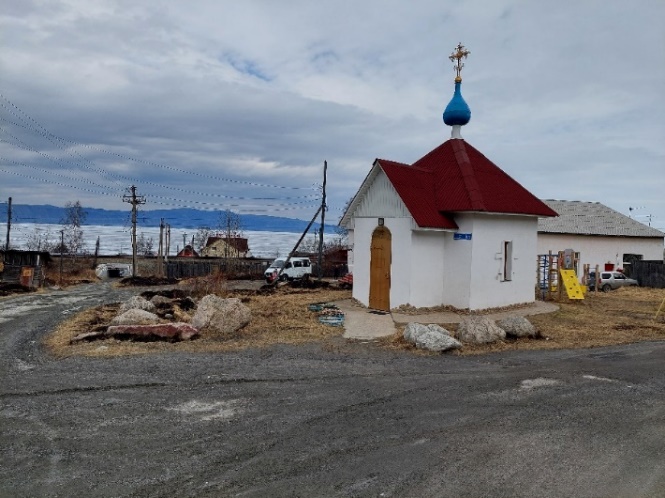 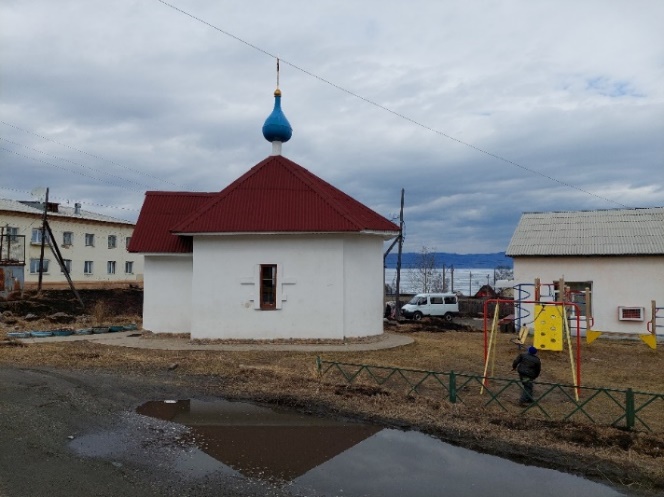 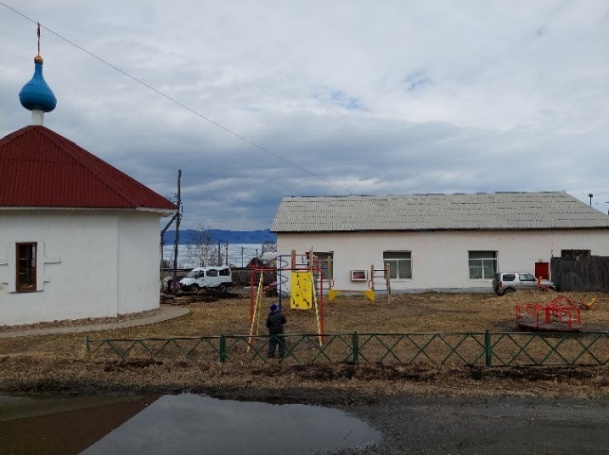 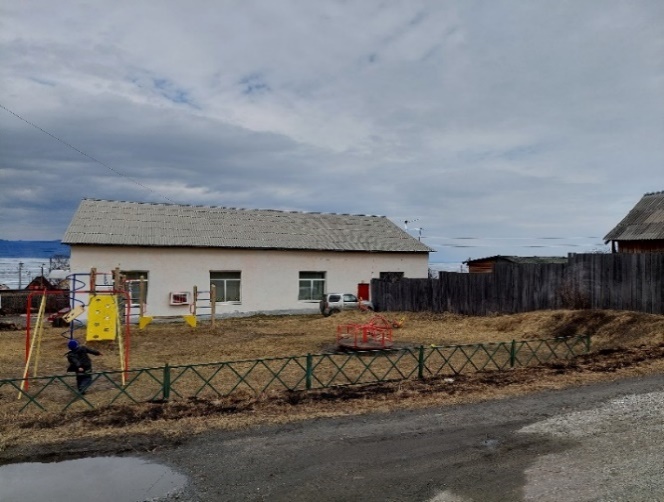 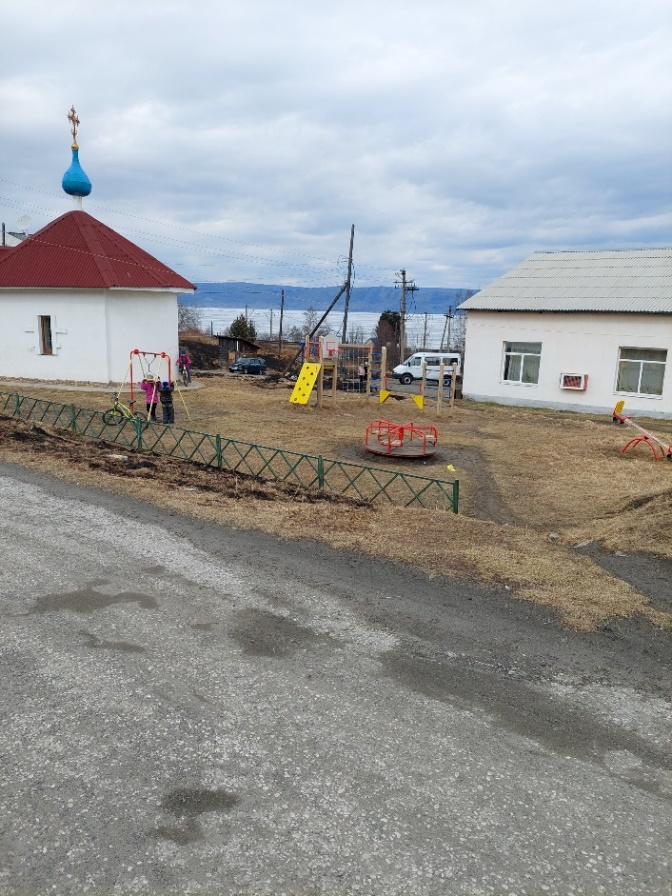 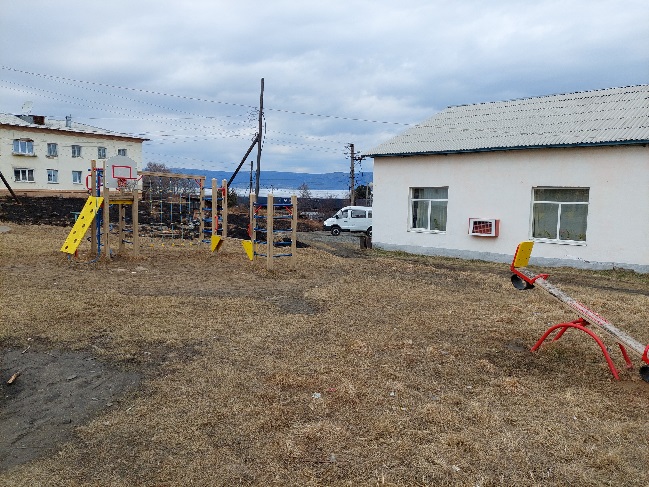 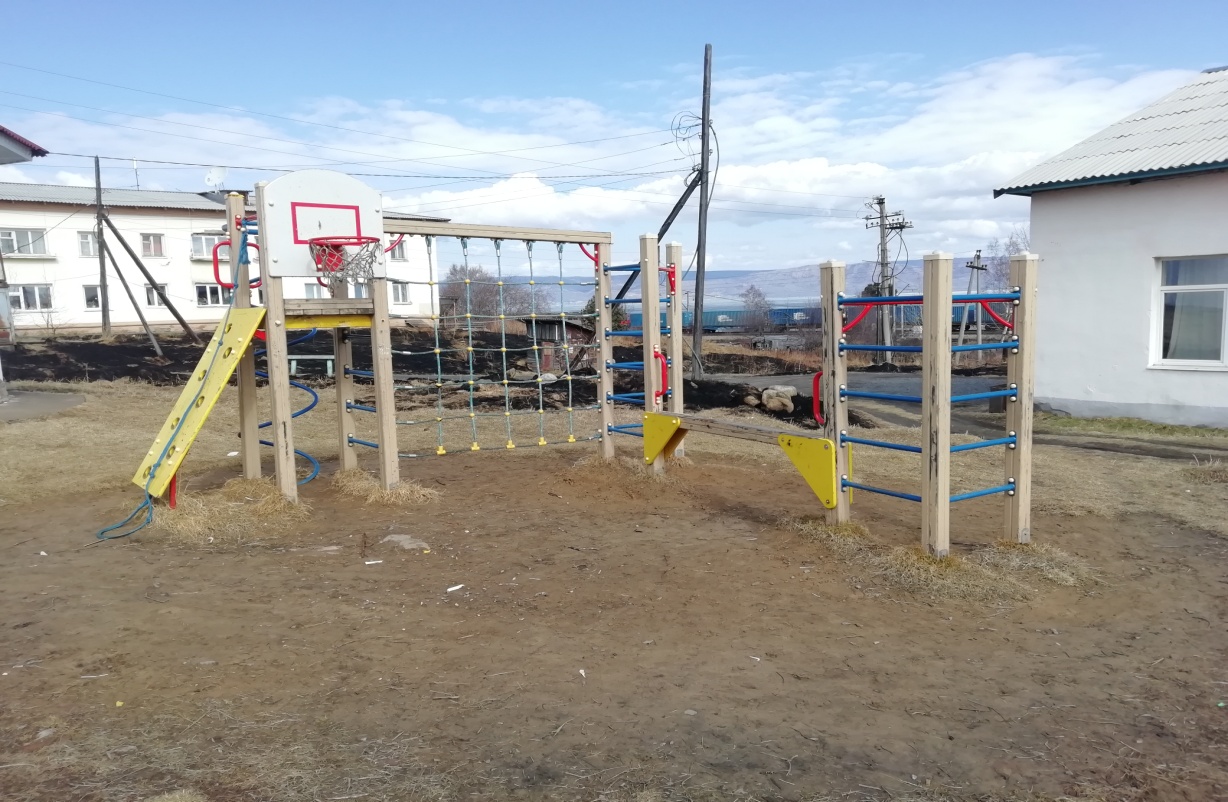 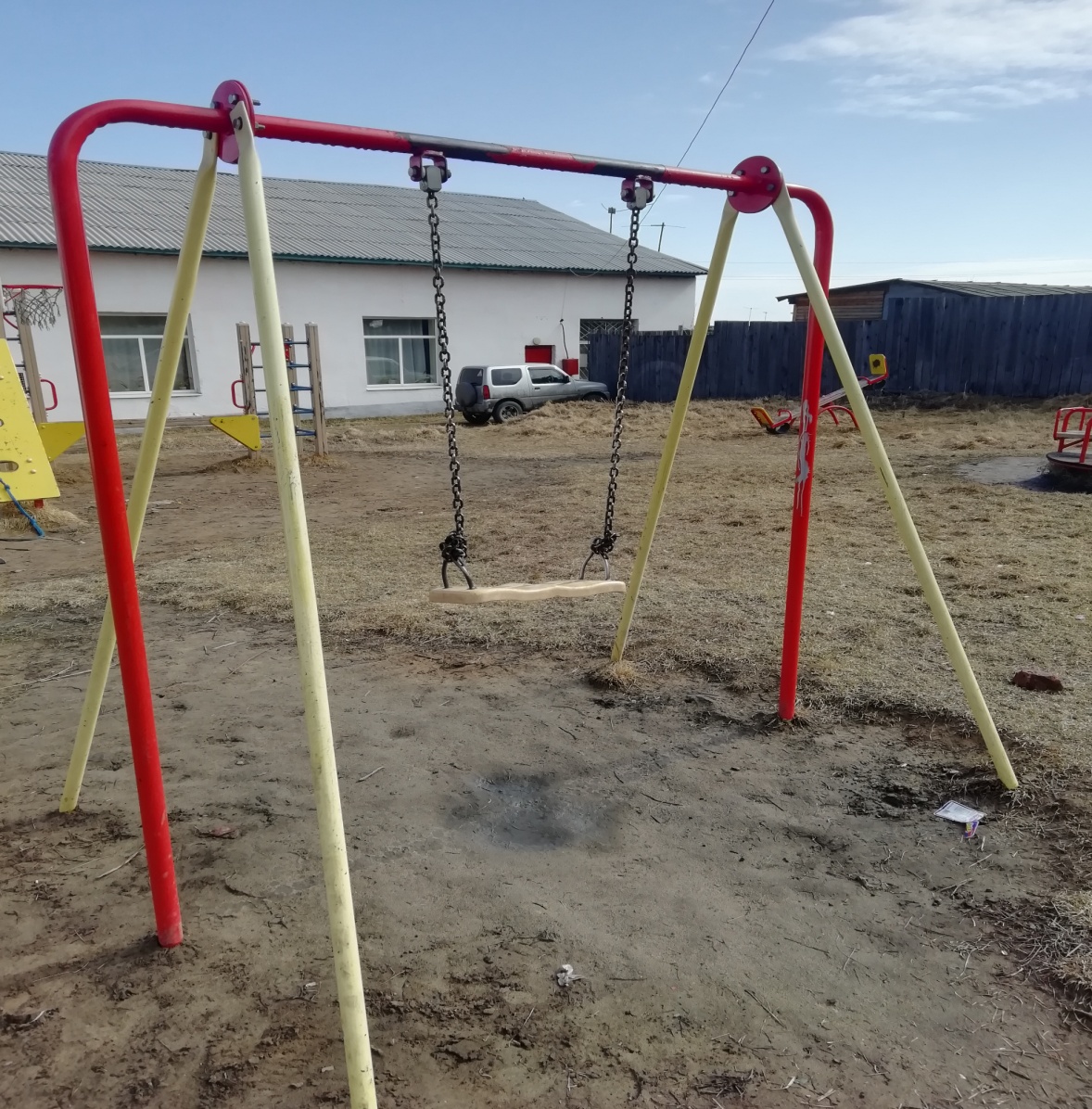 Описание мероприятий по благоустройству:Проектом благоустройства предполагается выполнено комплексное благоустройство, включающее в себя:выравнивание поверхности у часовнидемонтажные работы (демонтаж элементов детской площадки); устройство основания детской площадки;устройство лестницы с перилами;установка МАФ, игровых и спортивных комплексов, беседки, информационных стендов;  покраска ограждения и установленного ранее спортивного комплекса.Проект благоустройства, утвержденный главой Слюдянского муниципального образования, включающий: ситуационную схему в масштабе поселения, схему градостроительного анализа территории, схемы плана благоустройства с указанием границ благоустройства, площади благоустройства, основных показателей и решений представлен в приложении №1 к паспорту;Визуализация решений (примеры элементов) по благоустройству.- Малые архитектурные формы, элементы благоустройства - 1 скамейка, 2 урны;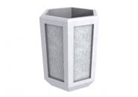 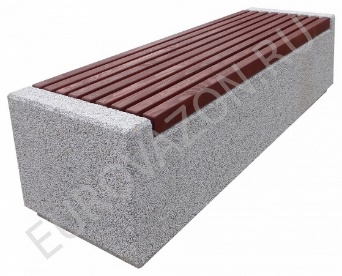 - Детские игровые и спортивные комплексы (воркаут, ДИК от 2 лет, тренажер, качеля «Гнездо», качеля-балансир, информационный стенд). Все элементы будут окрашены в единой цветовой гамме;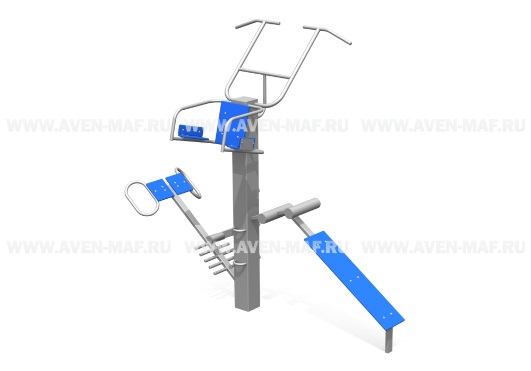 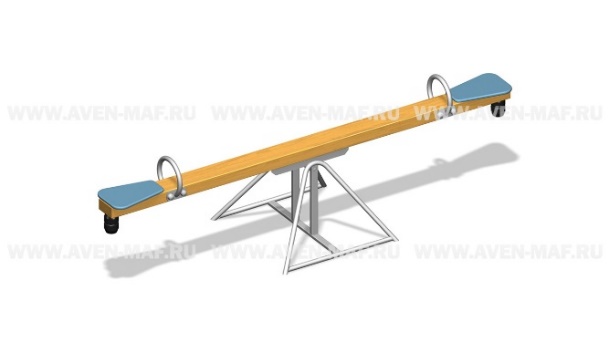 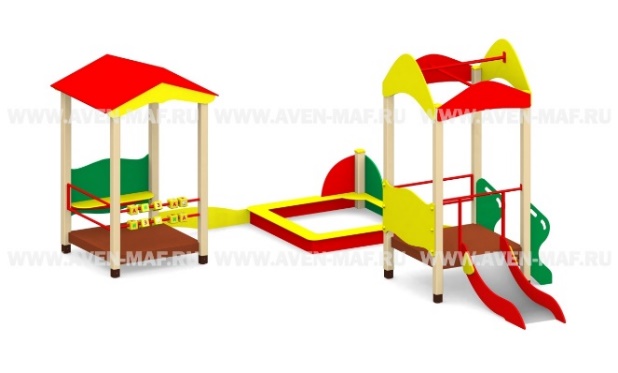 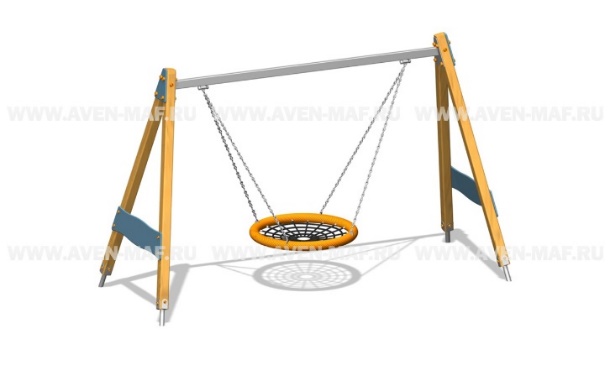 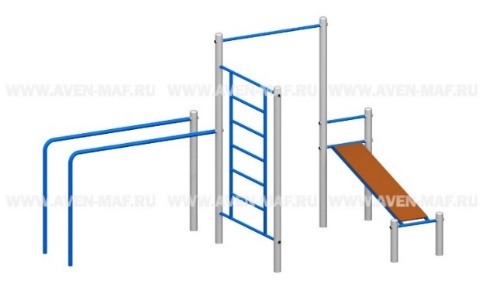 - Существующий ДИК (элементы будут окрашены в единой цветовой гамме)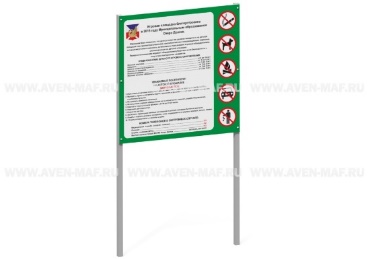 - Беседка со столом и лавочками 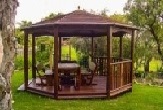 Календарный план реализации мероприятий проектаСмета расходов по проектутыс. рублей* где:ДС – денежные средства; ТУ – трудовое участие; ПП- предоставление помещений; ТС- предоставление технических средств; И- иное * - два знака после запятойГлава Слюдянского муниципального образования                               ________________     /           В.Н. Сендзяк                                                                                                                           (М.П., подпись)                           (расшифровка подписи)Лицо, подготовившее проект:             Заведующий отделом дорожного хозяйства, благоустройства, транспорта и связи администрации Слюдянского городского поселения / 8(39544) 52910; 89526234092                                  должность                                                                                                                                      (контактный телефон)                                                                                _________________  /       Д.С. Осипова                                                                                              (подпись)                  (расшифровка подписи)Приложение №1к паспорту проектаАдминистрация Слюдянского городского поселенияПроект благоустройства общественных пространств в п. Сухой ручей Слюдянского района Иркутской области Утверждаю:Глава Слюдянского МО_________________В.Н. Сендзяк Содержание	Перечень чертежей	Описание проектаБлагоустройство общественной территории в п. Сухой ручей Слюдянского района, включает в себя 3 направления:Благоустройство зоны отдыха в п. Сухой ручей», направление «Создание и обустройство зон отдыха, спортивных и детских игровых площадок, площадок для занятия адаптивной физической культурой и адаптивным спортом для лиц с ограниченными возможностями здоровья – 388 м2;Устройство парковки вблизи ДК «Волна» п. Сухой ручей, направление «Создание и обустройство мест автомобильных и велосипедных парковок – 675 м2;Ремонт дорожного полотна автомобильной дороги общего пользования местного значения по ул. Зои Космодемьянской, ул. Линейной п. Сухой ручей, направление - «Ремонтно-восстановительные работы улично-дорожной сети и дворовых проездов» - 2 200 м2.Территория расположена на южном берегу залива Култук озера Байкал в 3 км к юго-востоку от города Слюдянка на Транссибирской магистрали и федеральной автомагистрали Р258 «Байкал».Категория земель: земли населённых пунктов, в зоне РЗ-2 Зона отдыха в соответствии с правилами землепользования и застройки Слюдянского муниципального образования утверждёнными решением Думы Слюдянского городского поселения от 25.06.2020 года № 42- IV – ГД.(рис.1)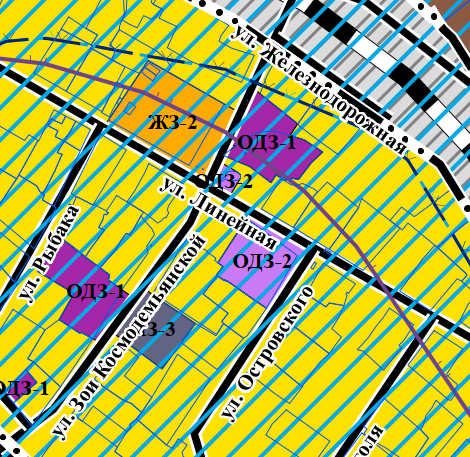 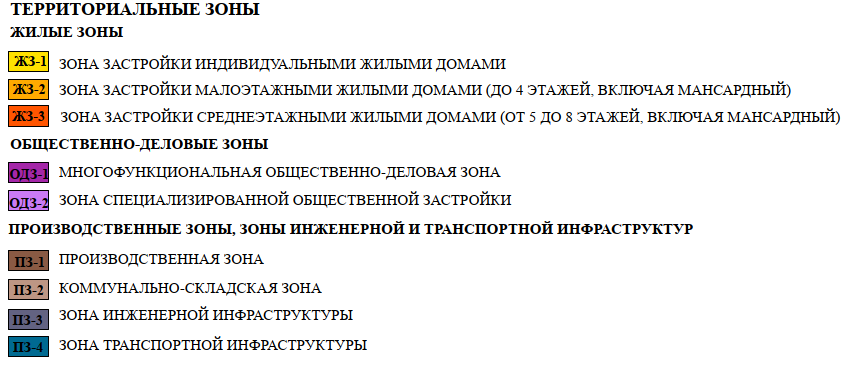 Рисунок 1 - Карта градостроительного зонирования п. Сухой Ручей Слюдянский район Иркутской области Общая численность населения, проживающего в населенном пункте Сухой ручей на 1 января 2021 года составляет – 282 человека.На земельном участке имеются сложившиеся пешеходно-транспортные связи.Климатические данныеРайон характеризуется климатическим подрайоном 1В согласно таблице Б1 «СП 131.13330.2012. Свод правил. Строительная климатология. Актуализированная редакция СНиП 23-01-99*»-среднегодовая температура воздуха -0,7 0С;-абсолютная максимальная температура воздуха +310С;-абсолютная минимальная температура воздуха -400С;-средняя максимальная температура воздуха наиболее теплого месяца +19,80С;-температура воздуха наиболее холодной пятидневки, обеспеченностью 0,98 -300С;- температура воздуха наиболее холодных суток, обеспеченностью 0,98 -320С;-средняя температура наиболее холодного периода -300С;-продолжительность периода со средней суточной температурой -5,30С 274 суток;- продолжительность периода со средней суточной температурой -110С 177 суток;-средняя температура наружного воздуха наиболее холодного месяца -17,40С;-средняя температура наружного воздуха наиболее жаркого месяца +15,30С.В январе и июле преобладают ветры юго-западного направления.Расчетное значение веса снегового покрова на 1 кв.м горизонтальной поверхности земли согласно табл. 10.1 «СП 20.13330.2011. Свод правил. Нагрузки и воздействия*» для II района - 1,2 кПаНормативное значение ветрового давления согласно табл. 11.1 «СП 20.13330.2016. Свод правил. Нагрузки и воздействия*» для III района - 0,38 кПа.Сейсмичность площадки - 9 баллов.Максимальная глубина промерзания - 2,8 м. Характеристика существующей ситуацииДетская игровая площадка, расположенная в близи здания ДК «Волна» не имеет оборудования предназначенного для всех слоев населения.На территории населенного пункта в близи здания ДК «Волна», расположенного по адресу: Слюдянский район, п. Сухой ручей, ул. Линейная, д.15 отсутствуют парковочные места для автомобилей, что создает множество неудобства из-за хаотичного расположения транспортных средств. В связи с этим возникают помеха для движения автомобилей и пешеходов. На территории здания ДК «Волна» освещение отсутствует.Автомобильная дорога, с примыкающими к ней участками, расположенная вблизи здания ДК «Волна» является дорогой общего пользования местного значения Слюдянского муниципального образования, примыкающая к федеральной автомобильной дороге Р-258 «Байкал» Иркутск - Улан-Удэ - Чита на 120 км (+-800 метров), используется гражданами для прохода и проезда к своим участкам.Текущее состояние: асфальтовая дорога, общей протяженностью 347 метра, покрытие проезжей части имеет просадки, выбоины и иные повреждений, затрудняющие движение транспортных средств с разрешенной Правилами дорожного движения скоростьюОбъездная автомобильная дорога, расположенная в близи здания ДК «Волна», является дорогой общего пользования местного значения Слюдянского муниципального образования, используется гражданами для прохода и проезда к своим участкам. Технологический путь с другой стороны здания, необходимый для подъезда рабочего транспорта. Текущее состояние: дороги, общей протяженностью 61,4 метра, не имеют асфальтового слоя, покрытие дорожного полотна имеет просадки и ямы, что затрудняет движение транспортных средств. Основные проектные решенияПланировочные решения определены исходя из функционального назначения проектируемого объекта и требований СП 42.13330.2011 актуализированная редакция СНиП 2.07.01-89* «Градостроительство. Планировка и застройка городских и сельских поселений».3.1. Проект «Благоустройство зоны отдыха в п. Сухой ручей», направление «Создание и обустройство зон отдыха, спортивных и детских игровых площадок, площадок для занятия адаптивной физической культурой и адаптивным спортом для лиц с ограниченными возможностями здоровья». Для маломобильных групп населения предусмотрена лестница с перилами и поручнями. Проектом выполнено комплексное благоустройство, включающее в себя:- устройство 2х лестниц;- установка малых архитектурных форм, элементов благоустройства 1 скамейка, 2 урны;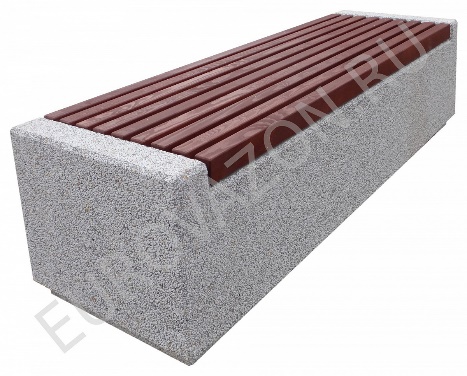 - устройство детских игровых площадок;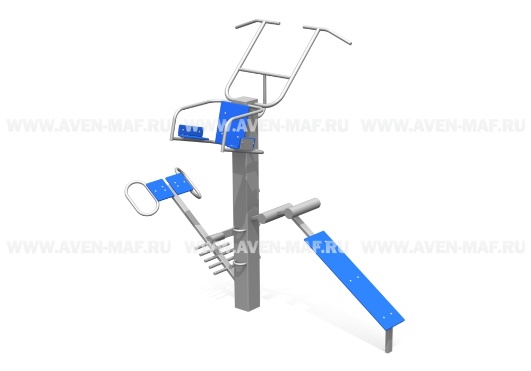 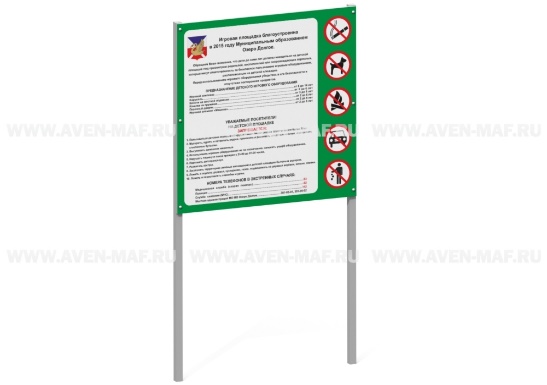 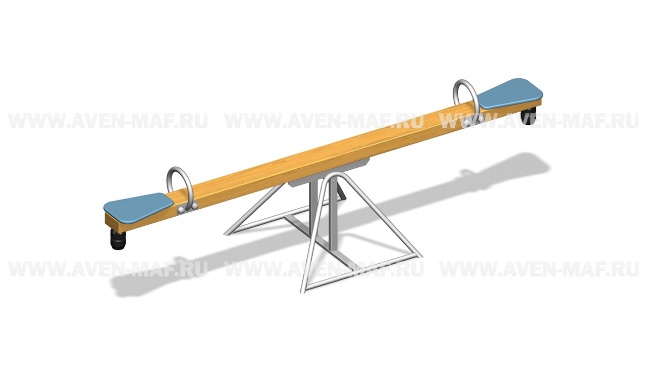 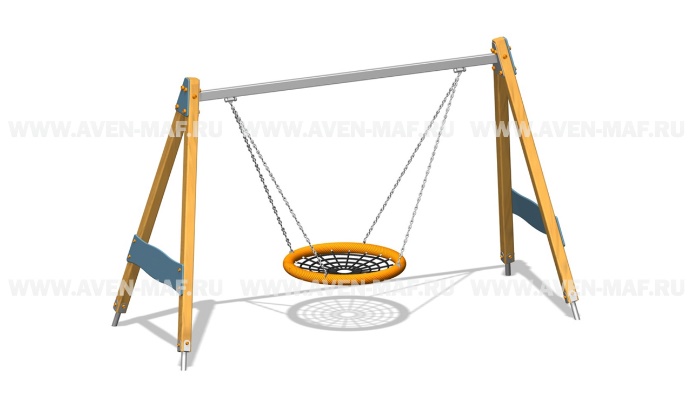 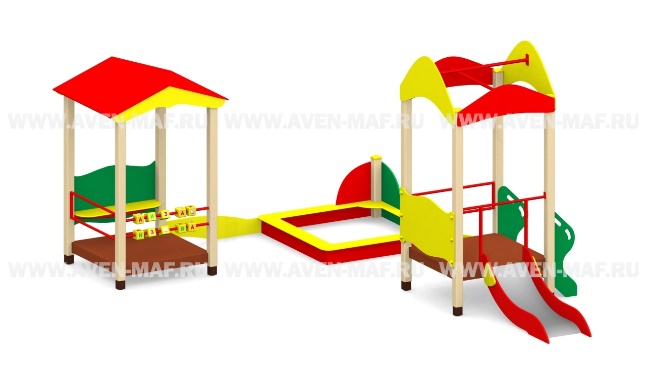 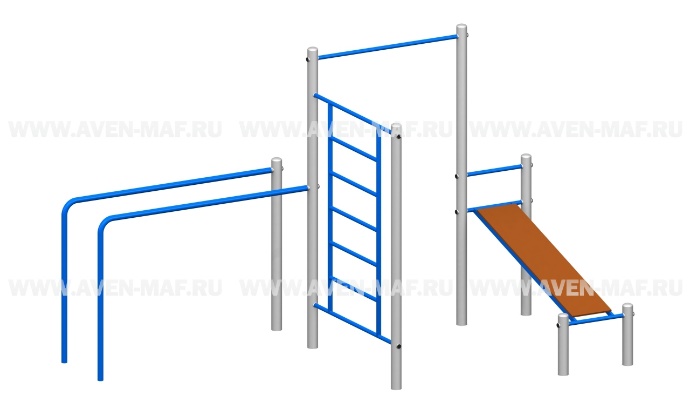 - демонтаж старой скамейки;- демонтаж существующих элементов детской игровой площадки (качеля-балансир, карусель, качеля на цепях).Проект «Устройство парковки вблизи ДК «Волна» п. Сухой ручей», направление «Создание и обустройство мест автомобильных парковок»;Проектом выполнено комплексное благоустройство, включающее в себя:- устройство асфальтового покрытия парковки; - устройство уличного освещения – 2 шт.;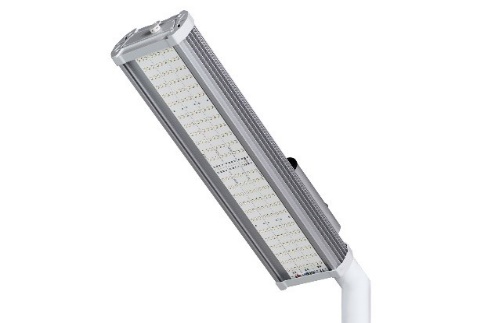  - покраска фасада здания ДК «Волна»; - завоз земли; - посадка цветов и создание рокария. 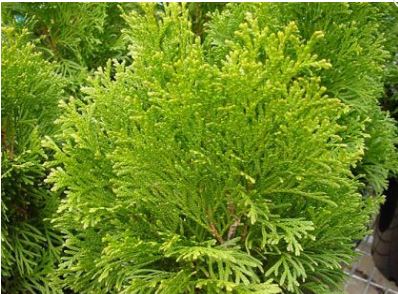 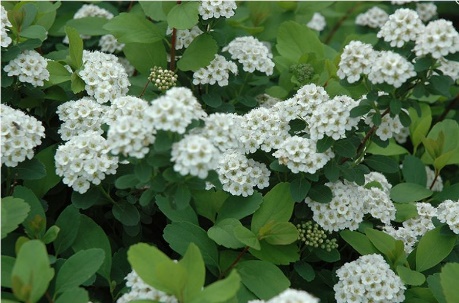 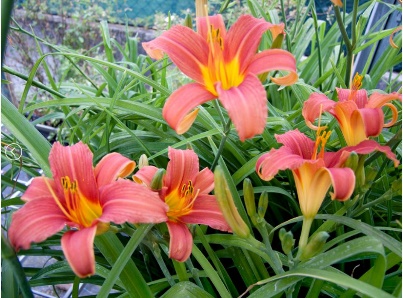 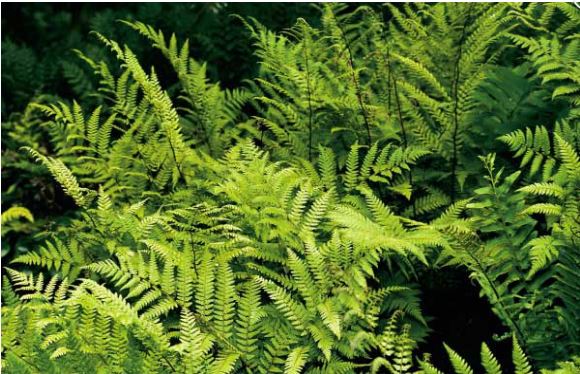 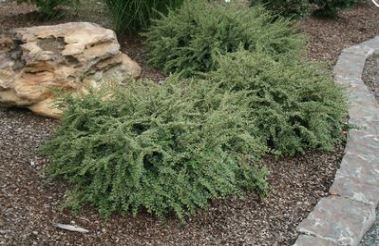 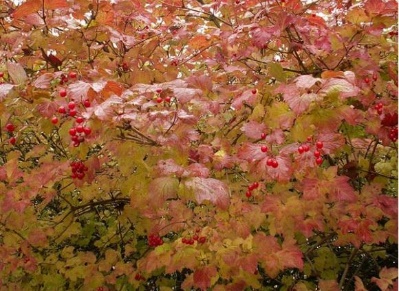 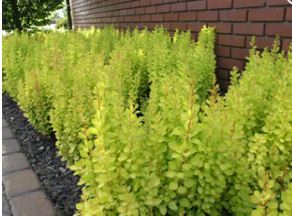 Проект «Ремонт дорожного полотна автомобильной дороги общего пользования местного значения по ул. Зои Космодемьянской, ул. Линейной п. Сухой ручей, направление - «Ремонтно-восстановительные работы улично-дорожной сети и дворовых проездов».Проектом выполнено комплексное благоустройство, включающее в себя:- устройство асфальтового покрытия проезда;- отсыпка технологического пути и объездного пути;- нарезка кюветов;- укладка водоотводных труб;- установка дорожных знаков;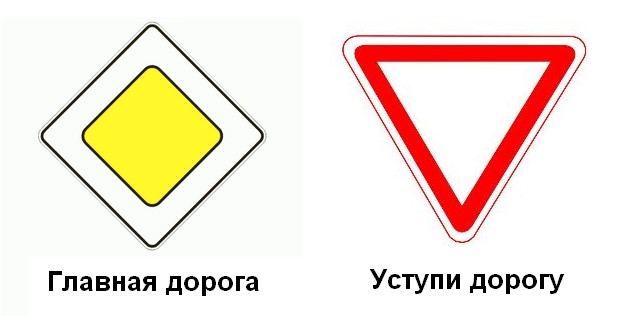 - подрезка кустов вдоль автомобильной дороги.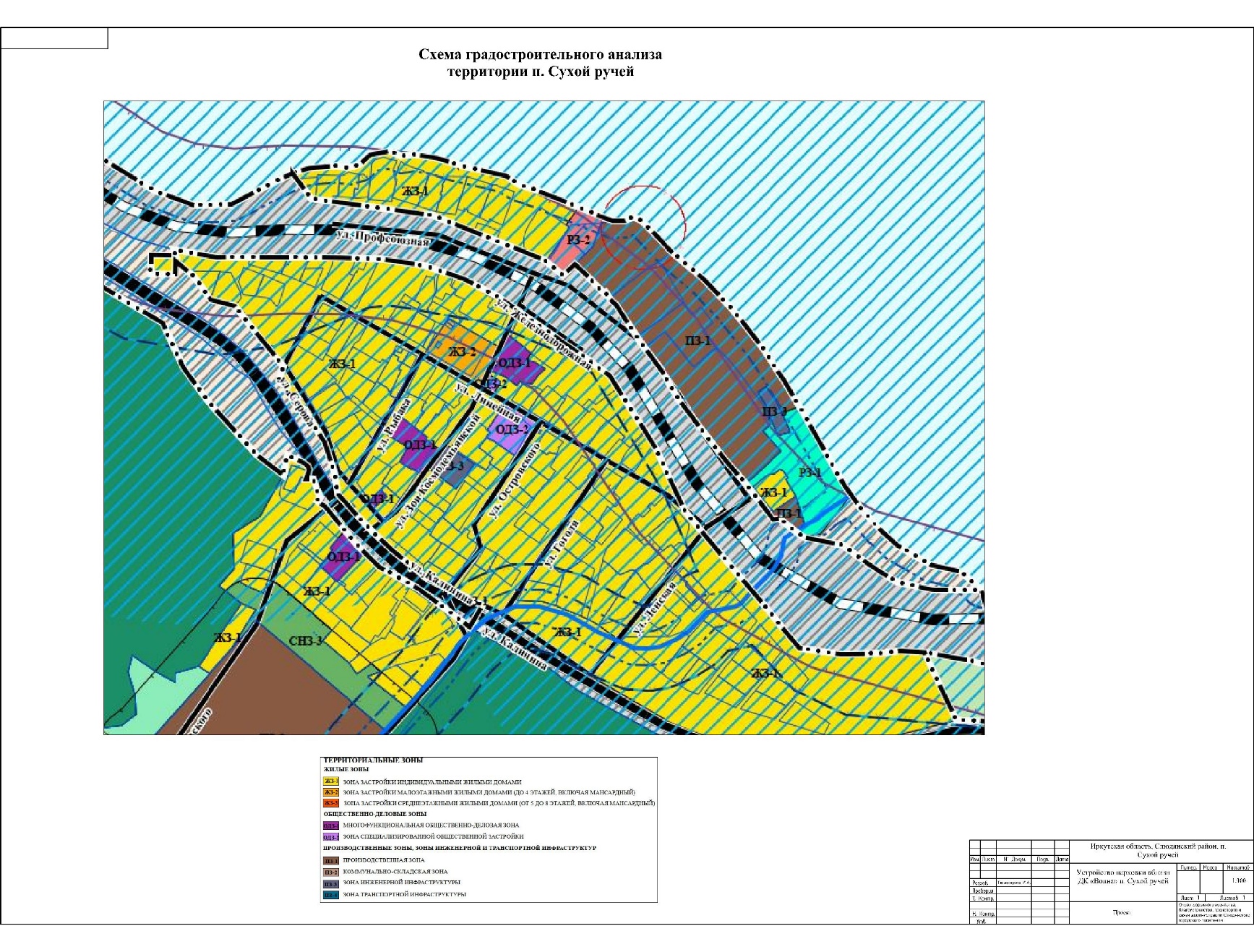 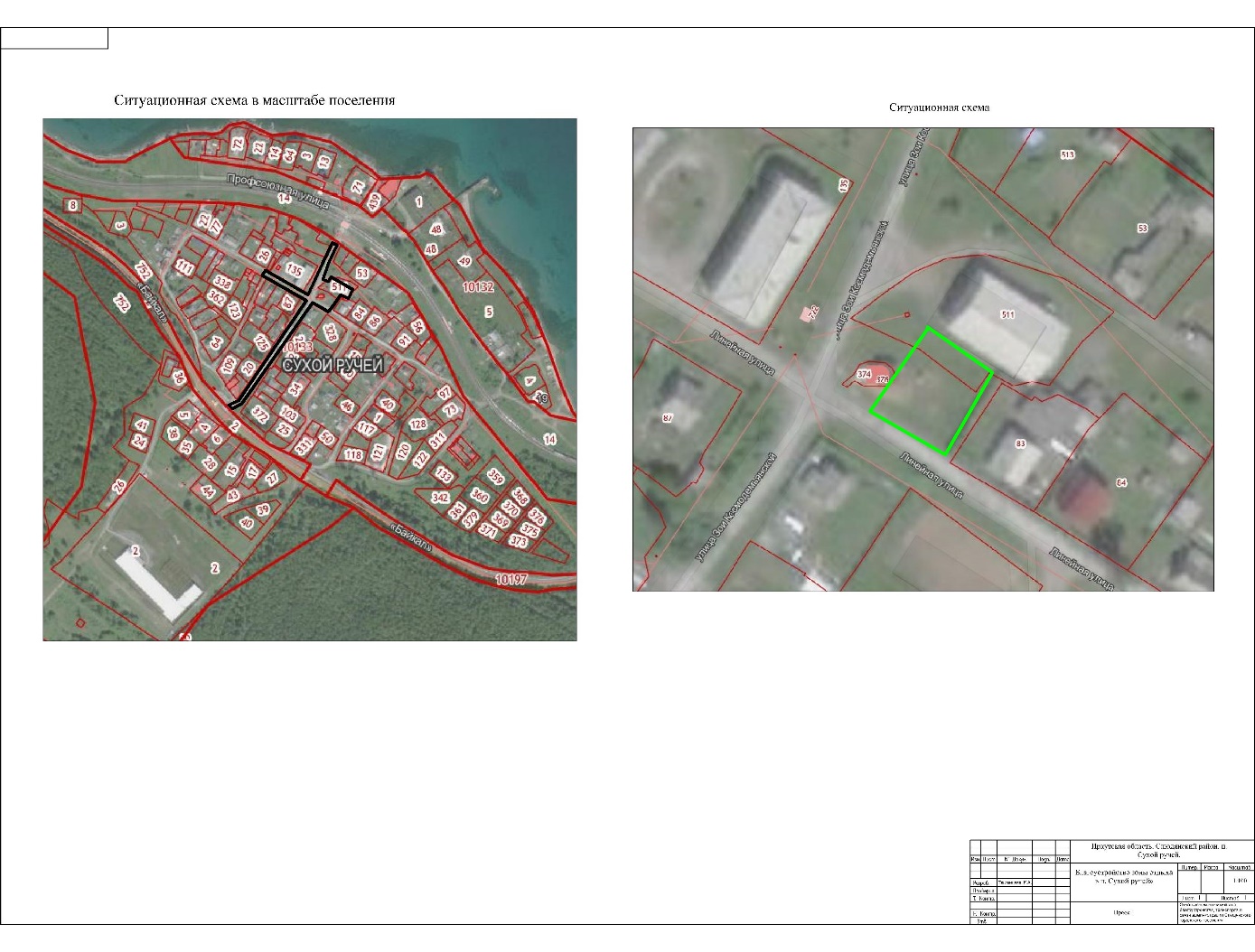 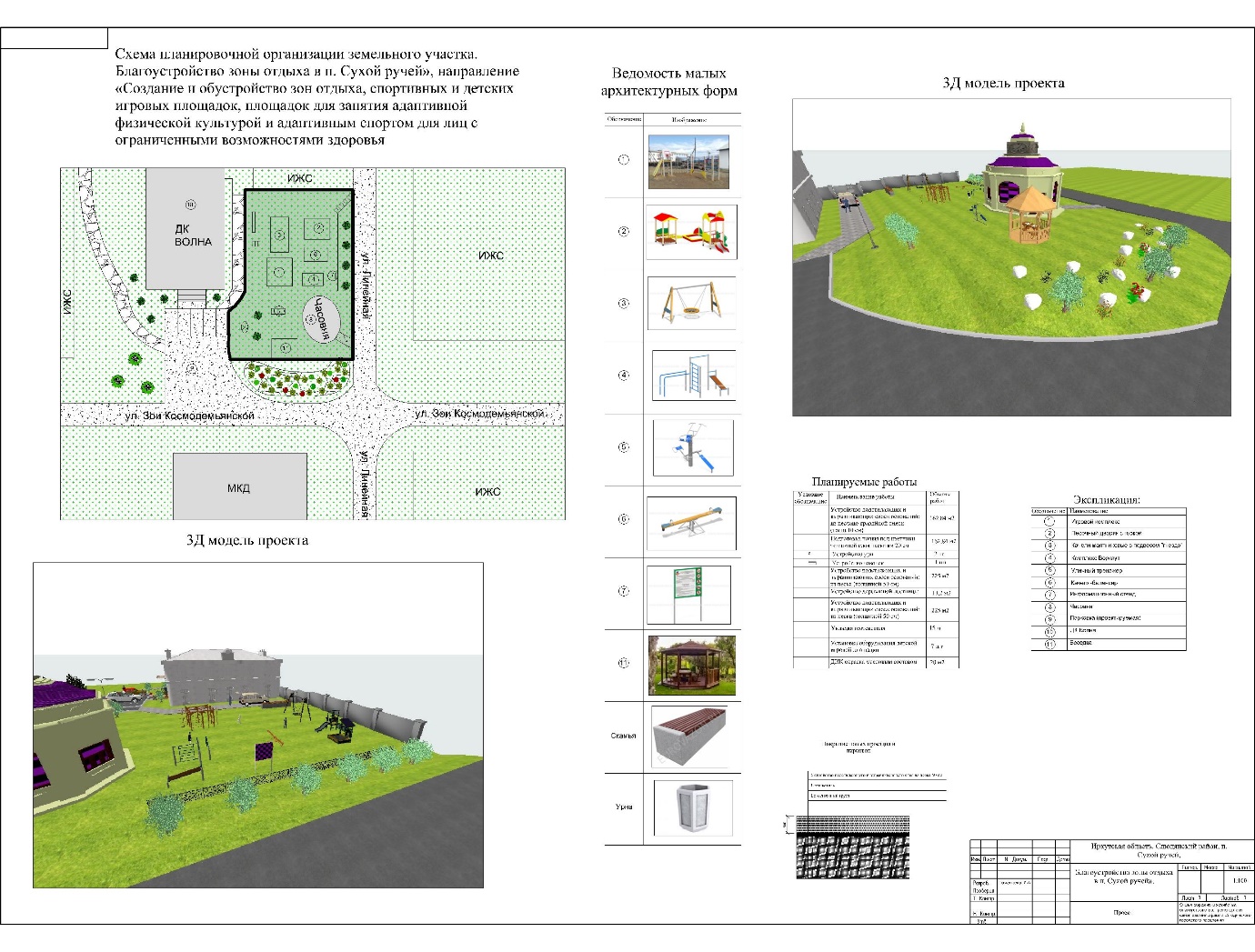 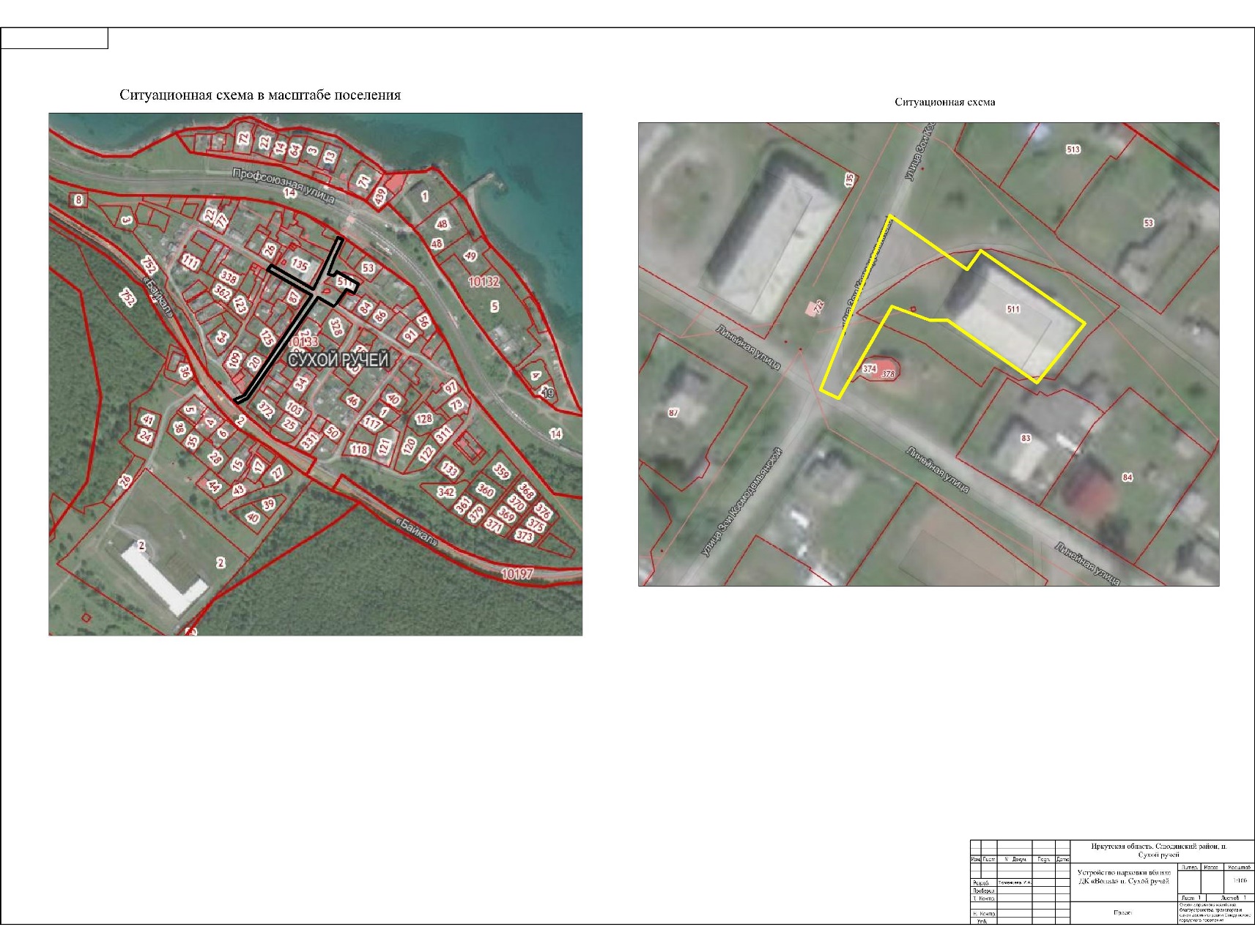 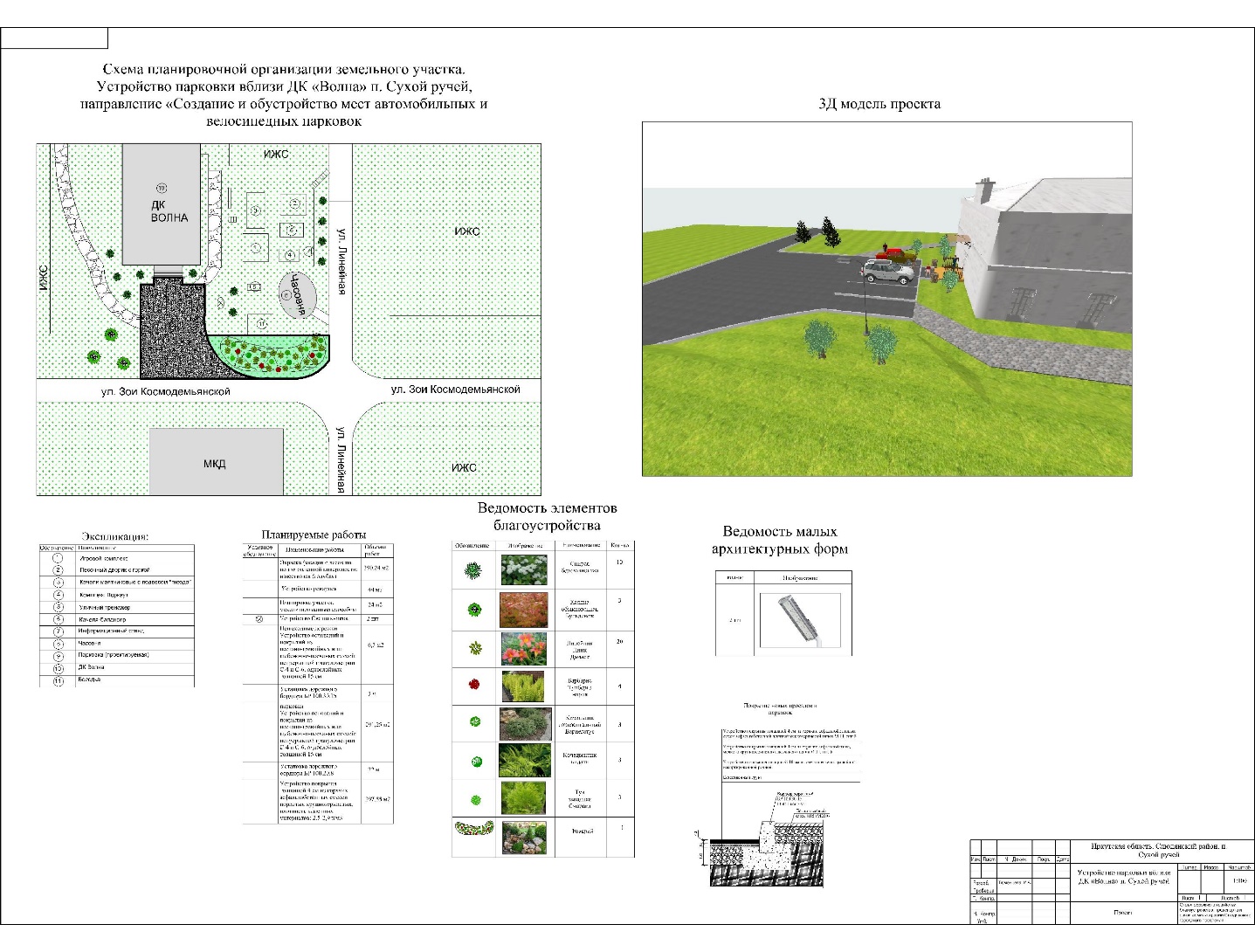 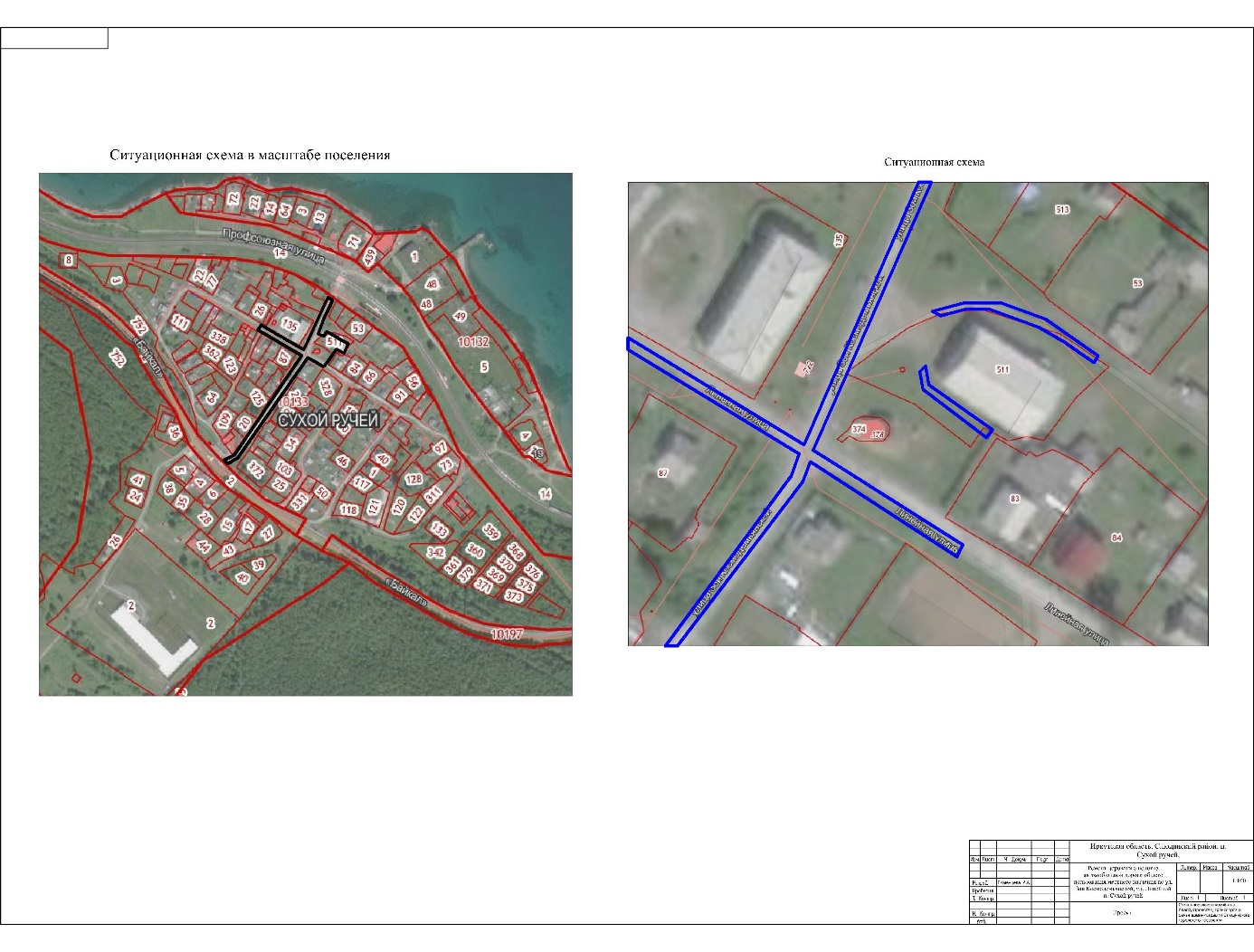 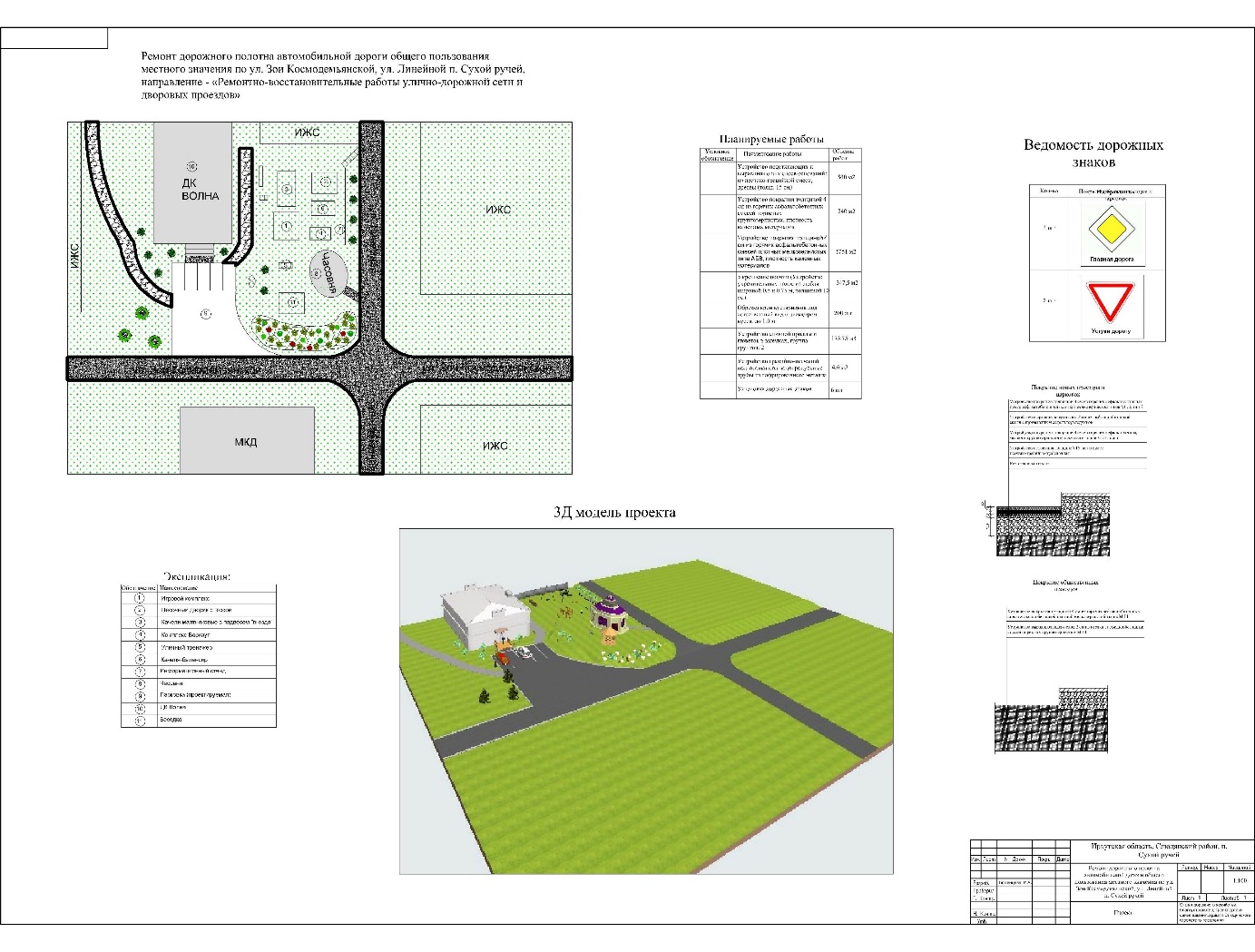 Приложение № 3к постановлению администрации Слюдянского городского поселения  от 27.04.2021 № 247Паспорт общественно значимого проекта по благоустройству сельских территорийп. Сухой ручей Слюдянского района Иркутской области(наименование населенного пункта Иркутской области)Общая характеристика общественного значимого проекта по благоустройству сельских территорий (далее – проект)   Трудовое участие:Целевая группа:Инициаторы проектаОписание проектаОписание проблемы и обоснование ее актуальности для сообщества Месторасположение населенного пункта:Сухо́й Руче́й — посёлок в Слюдянском районе Иркутской области. Входит в Слюдянское муниципальное образование. Территория расположена на южном берегу залива Култук озера Байкал в 3 км к юго-востоку от города Слюдянка на Транссибирской магистрали и федеральной автомагистрали Р258 «Байкал». Общая численность населения, проживающего в населенном пункте по состоянию на 1 января года, предшествующего предоставлению заявки:Общая численность населения, проживающего в населенном пункте Сухой ручей на 1 января 2021 года составляет – 5 % от населения Слюдянского муниципального образования, максимальный процент детского населения в возрасте до 18 лет - 43 % от общего количества проживающих в поселке. Характеристика существующей ситуации, на решение которой направлен проект:Развитие социальной инфраструктуры способствует решению основных социально-экономических проблем в сельской местности, за счет обеспечения комфортных условий для населения. На сегодняшний день на территории нет дошкольных и общеобразовательных учреждений, отсутствуют промышленные предприятия. В поселке имеется одно придорожное кафе и ресторанно-гостиничный комплекс. На территории населенного пункта в близи здания ДК «Волна», расположенного по адресу: Слюдянский район, п. Сухой ручей, ул. Линейная, д.15 отсутствуют парковочные места для автомобилей, что создает множество неудобства из-за хаотичного расположения транспортных средств. В связи с этим возникают помеха для движения автомобилей и пешеходов. Обоснование необходимости выполнения данного проекта (актуальность), ее общественная значимость, краткая характеристика выполняемого объекта:Целью проекта – является создание благоприятных, здоровых и культурных условий жизни, трудовой деятельности и досуга населения.Необходимость благоустройства территорий, в том числе комплексного, продиктовано на сегодняшний день необходимостью обеспечения проживания людей в более комфортных условиях при постоянно растущем благосостоянии населения.Развитие системы благоустройства должно отвечать самым разнообразным интересам жителей района. Современный подход к решению проблемы связан с рассмотрением новых потребительских аспектов таких как повышения эстетических качеств поселковой среды. Это направление соответствуют задачам повышения качества среды жизнедеятельности. Продуманный средовой дизайн населенного пункта способствует эстетическому и психологическому комфорту жителей, обогащению культурной жизни. В настоящее время места для парковки автотранспорта отсутствуют. В целях обеспечения безопасного подхода посетителей ДК «Волна» в п. Сухой ручей, а также определения места стоянки автотранспортных средств необходимо устройство парковки. На парковке будет выделено место для стоянки транспортных средств, управляемых инвалидами, перевозящих инвалидов. Круг людей, которых касается решаемая проблема:Решение обозначенной проблемы касается всех жителей и гостей посёлка Сухой ручей.Ожидаемые результаты, которые планируется достичь в ходе реализации проекта:Настоящий проект носит социальное значение и способен в долгосрочной перспективе использоваться несколькими поколениями жителей поселка.Ожидаемые результаты:создание комфортной, удобной и безопасной среды;создание пространств для парковки автотранспорта;комплексное благоустройство территории.В случае реализации проекта будут созданы места для парковки транспортных средств. Повысится престижность поселка. Дальнейшее развитие проекта: распространение опыта, мероприятия по поддержанию и/или развитию результатов:Жители будут вовлечены в субботники, работники МБУ «ЦСКД» следить за порядком.1.2. Описание решений по благоустройству территории Описание текущего состояния территории или объекта благоустройства, фотофиксация: Проектируемый земельный участок расположен в центре посёлка Сухой ручей Слюдянского района Иркутской области. Территория ограничена с одной стороны автомобильной дорогой общего пользования местного значения по ул. Зои Космодемьянской, с другой стороны находится ДК «Волна». В настоящее время на данной территории беспорядочно паркуется автотранспорт, покрытие дорожного полотна грунтовое, организованные парковочные места для автотранспорта отсутствуют. 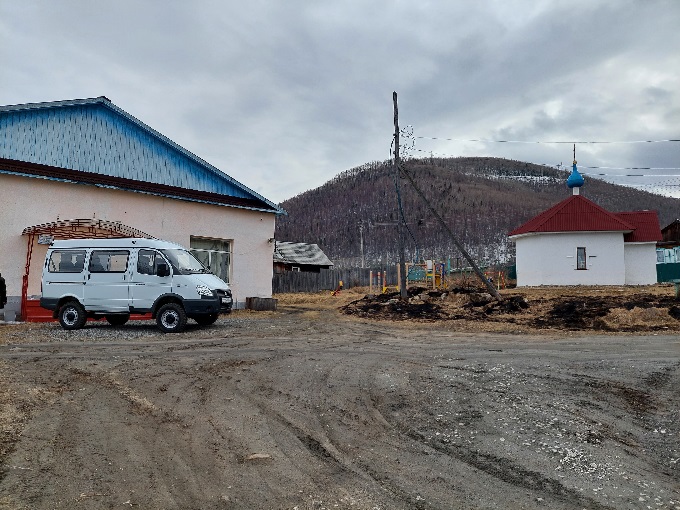 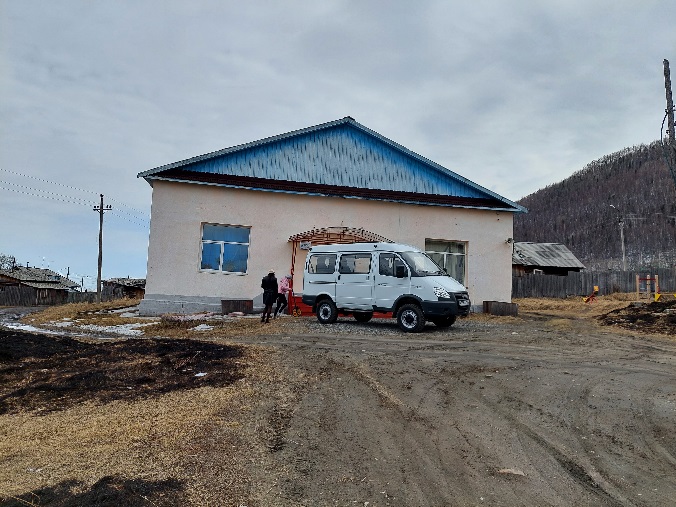 Описание мероприятий по благоустройству:В целях комплексного благоустройства территории вблизи ДК «Волна» необходимо выполнить следующий вид работ:устройству парковки вблизи здания ДК «Волна»; ремонт фасада здания ДК «Волна»;освещение территории;озеленение территории Проект благоустройства, утвержденный главой Слюдянского муниципального образования, включающий: ситуационную схему в масштабе поселения, схему градостроительного анализа территории, схемы плана благоустройства с указанием границ благоустройства, площади благоустройства, основных показателей и решений представлен в приложении №1 к паспорту;Визуализация решений (примеры элементов) по благоустройству.- Саженцы;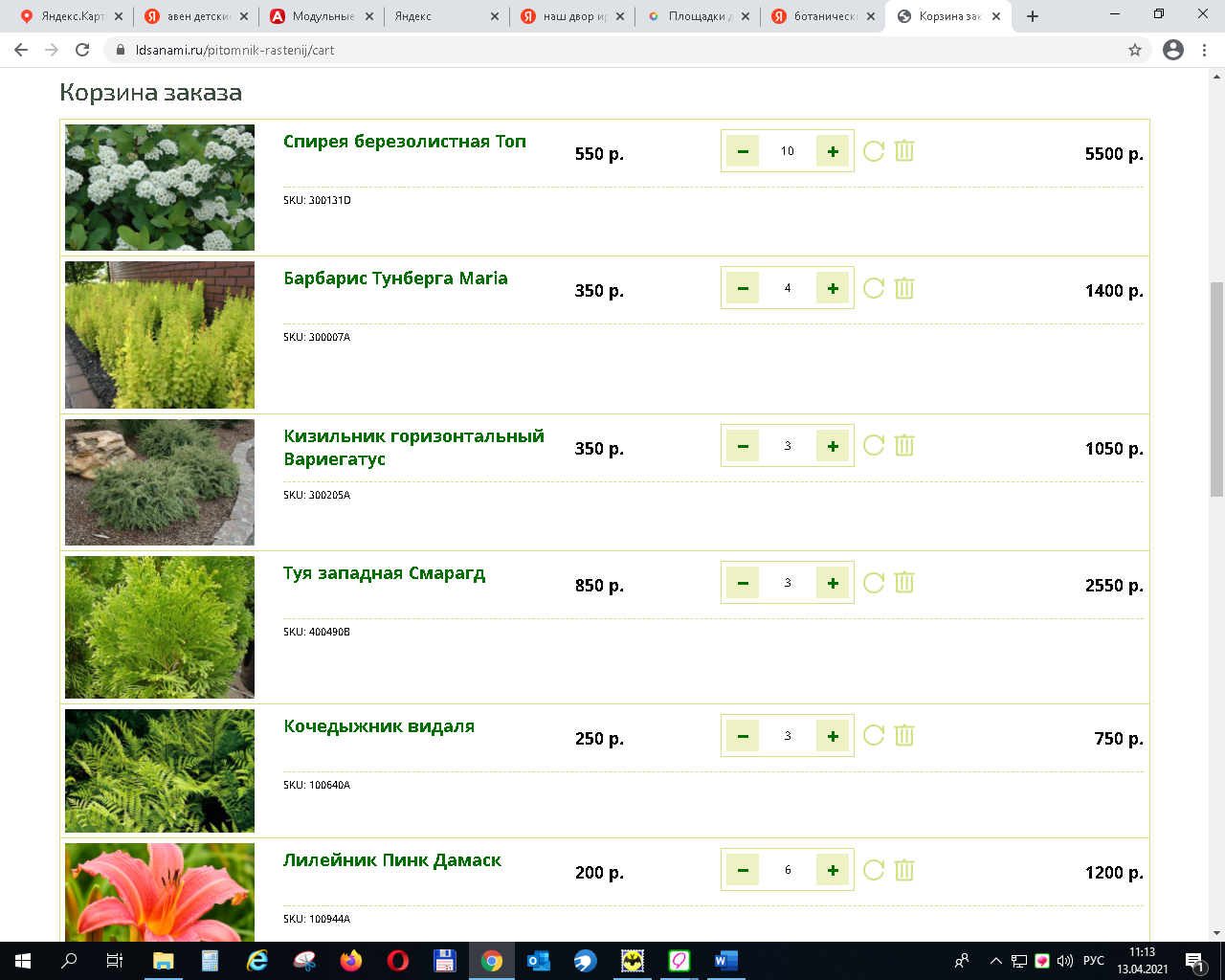 Спирея березолистаяБарбарис ТунбергаКизильник горизонтальный Туя западнаяКочедыжник видаляЛилейник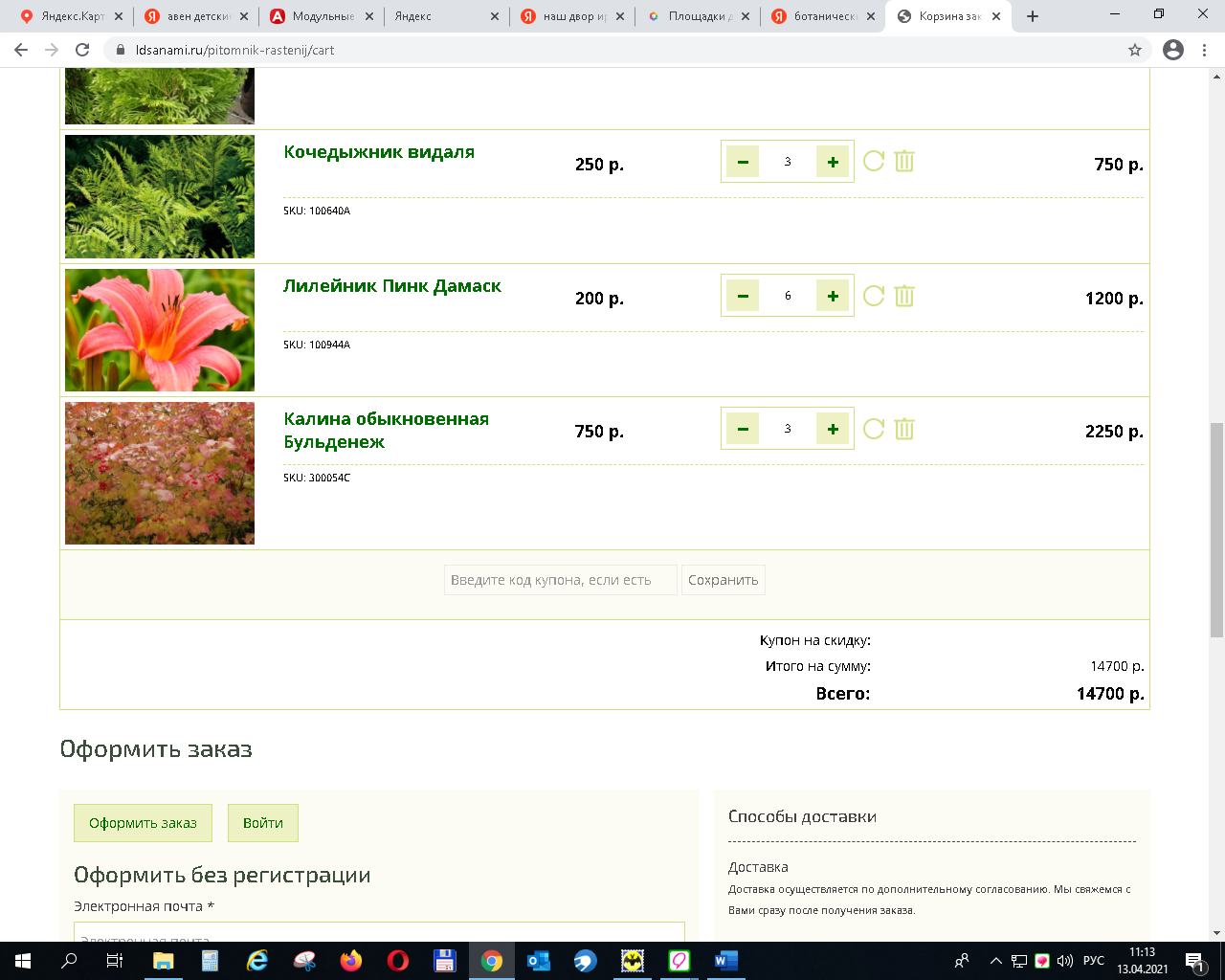 Калина обыкновенная Бульденеж- светильник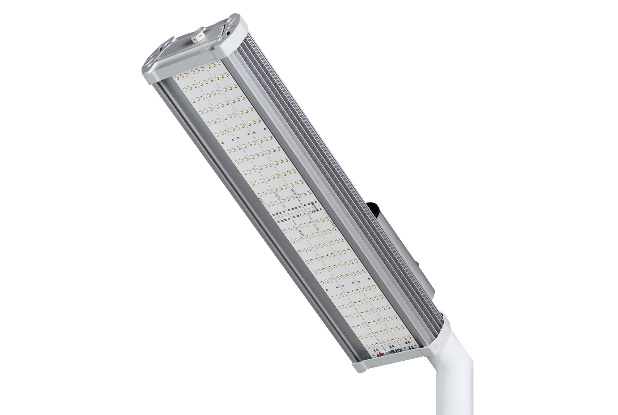 Календарный план реализации мероприятий проектаСмета расходов по проекту тыс. рублей*где:ДС – денежные средства; ТУ – трудовое участие; ПП- предоставление помещений; ТС- предоставление технических средств; И- иное * - два знака после запятойГлава Слюдянского муниципального образования                               ________________     /           В.Н. Сендзяк                                                                                                                           (М.П., подпись)                           (расшифровка подписи)Лицо, подготовившее проект:             Заведующий отделом дорожного хозяйства, благоустройства, транспорта и связи администрации Слюдянского городского поселения / 8(39544) 52910; 89526234092                                  должность                                                                                                                                       (контактный телефон)                                                                                _________________  /       Д.С. ОсиповаПриложение №1к паспорту проектаАдминистрация Слюдянского городского поселенияПроект благоустройства общественных пространств в п. Сухой ручей Слюдянского района Иркутской области Утверждаю:Глава Слюдянского МО_________________В.Н. Сендзяк Содержание	Перечень чертежей	Описание проектаБлагоустройство общественной территории в п. Сухой ручей Слюдянского района, включает в себя 3 направления:Благоустройство зоны отдыха в п. Сухой ручей», направление «Создание и обустройство зон отдыха, спортивных и детских игровых площадок, площадок для занятия адаптивной физической культурой и адаптивным спортом для лиц с ограниченными возможностями здоровья – 388 м2;Устройство парковки вблизи ДК «Волна» п. Сухой ручей, направление «Создание и обустройство мест автомобильных и велосипедных парковок – 675 м2;Ремонт дорожного полотна автомобильной дороги общего пользования местного значения по ул. Зои Космодемьянской, ул. Линейной п. Сухой ручей, направление - «Ремонтно-восстановительные работы улично-дорожной сети и дворовых проездов» - 2 200 м2.Территория расположена на южном берегу залива Култук озера Байкал в 3 км к юго-востоку от города Слюдянка на Транссибирской магистрали и федеральной автомагистрали Р258 «Байкал».Категория земель: земли населённых пунктов, в зоне РЗ-2 Зона отдыха в соответствии с правилами землепользования и застройки Слюдянского муниципального образования утверждёнными решением Думы Слюдянского городского поселения от 25.06.2020 года № 42- IV – ГД.(рис.1)Рисунок 1 - Карта градостроительного зонирования п. Сухой Ручей Слюдянский район Иркутской области Общая численность населения, проживающего в населенном пункте Сухой ручей на 1 января 2021 года составляет – 282 человека.На земельном участке имеются сложившиеся пешеходно-транспортные связи.Климатические данныеРайон характеризуется климатическим подрайоном 1В согласно таблице Б1 «СП 131.13330.2012. Свод правил. Строительная климатология. Актуализированная редакция СНиП 23-01-99*»-среднегодовая температура воздуха -0,7 0С;-абсолютная максимальная температура воздуха +310С;-абсолютная минимальная температура воздуха -400С;-средняя максимальная температура воздуха наиболее теплого месяца +19,80С;-температура воздуха наиболее холодной пятидневки, обеспеченностью 0,98 -300С;- температура воздуха наиболее холодных суток, обеспеченностью 0,98 -320С;-средняя температура наиболее холодного периода -300С;-продолжительность периода со средней суточной температурой -5,30С 274 суток;- продолжительность периода со средней суточной температурой -110С 177 суток;-средняя температура наружного воздуха наиболее холодного месяца -17,40С;-средняя температура наружного воздуха наиболее жаркого месяца +15,30С.В январе и июле преобладают ветры юго-западного направления.Расчетное значение веса снегового покрова на 1 кв.м горизонтальной поверхности земли согласно табл. 10.1 «СП 20.13330.2011. Свод правил. Нагрузки и воздействия*» для II района - 1,2 кПаНормативное значение ветрового давления согласно табл. 11.1 «СП 20.13330.2016. Свод правил. Нагрузки и воздействия*» для III района - 0,38 кПа.Сейсмичность площадки - 9 баллов.Максимальная глубина промерзания - 2,8 м. Характеристика существующей ситуацииДетская игровая площадка, расположенная в близи здания ДК «Волна» не имеет оборудования предназначенного для всех слоев населения.На территории населенного пункта в близи здания ДК «Волна», расположенного по адресу: Слюдянский район, п. Сухой ручей, ул. Линейная, д.15 отсутствуют парковочные места для автомобилей, что создает множество неудобства из-за хаотичного расположения транспортных средств. В связи с этим возникают помеха для движения автомобилей и пешеходов. На территории здания ДК «Волна» освещение отсутствует.Автомобильная дорога, с примыкающими к ней участками, расположенная вблизи здания ДК «Волна» является дорогой общего пользования местного значения Слюдянского муниципального образования, примыкающая к федеральной автомобильной дороге Р-258 «Байкал» Иркутск - Улан-Удэ - Чита на 120 км (+-800 метров), используется гражданами для прохода и проезда к своим участкам.Текущее состояние: асфальтовая дорога, общей протяженностью 347 метра, покрытие проезжей части имеет просадки, выбоины и иные повреждений, затрудняющие движение транспортных средств с разрешенной Правилами дорожного движения скоростьюОбъездная автомобильная дорога, расположенная в близи здания ДК «Волна», является дорогой общего пользования местного значения Слюдянского муниципального образования, используется гражданами для прохода и проезда к своим участкам. Технологический путь с другой стороны здания, необходимый для подъезда рабочего транспорта. Текущее состояние: дороги, общей протяженностью 61,4 метра, не имеют асфальтового слоя, покрытие дорожного полотна имеет просадки и ямы, что затрудняет движение транспортных средств. Основные проектные решенияПланировочные решения определены исходя из функционального назначения проектируемого объекта и требований СП 42.13330.2011 актуализированная редакция СНиП 2.07.01-89* «Градостроительство. Планировка и застройка городских и сельских поселений».3.1. Проект «Благоустройство зоны отдыха в п. Сухой ручей», направление «Создание и обустройство зон отдыха, спортивных и детских игровых площадок, площадок для занятия адаптивной физической культурой и адаптивным спортом для лиц с ограниченными возможностями здоровья». Для маломобильных групп населения предусмотрена лестница с перилами и поручнями. Проектом выполнено комплексное благоустройство, включающее в себя:- устройство 2х лестниц;- установка малых архитектурных форм, элементов благоустройства 1 скамейка, 2 урны;- устройство детских игровых площадок;- демонтаж старой скамейки;- демонтаж существующих элементов детской игровой площадки (качеля-балансир, карусель, качеля на цепях).Проект «Устройство парковки вблизи ДК «Волна» п. Сухой ручей», направление «Создание и обустройство мест автомобильных парковок»;Проектом выполнено комплексное благоустройство, включающее в себя:- устройство асфальтового покрытия парковки; - устройство уличного освещения – 2 шт.; - покраска фасада здания ДК «Волна»; - завоз земли; - посадка цветов и создание рокария. Проект «Ремонт дорожного полотна автомобильной дороги общего пользования местного значения по ул. Зои Космодемьянской, ул. Линейной п. Сухой ручей, направление - «Ремонтно-восстановительные работы улично-дорожной сети и дворовых проездов».Проектом выполнено комплексное благоустройство, включающее в себя:- устройство асфальтового покрытия проезда;- отсыпка технологического пути и объездного пути;- нарезка кюветов;- укладка водоотводных труб;- установка дорожных знаков;- подрезка кустов вдоль автомобильной дороги.Приложение № 4к постановлению администрации Слюдянского городского поселения  от 27.04.2021 № 247Паспорт общественно значимого проекта по благоустройству сельских территорийп. Сухой ручей Слюдянского района Иркутской области(наименование населенного пункта Иркутской области)Общая характеристика общественного значимого проекта по благоустройству сельских территорий (далее – проект)   Трудовое участие:Целевая группа:Инициаторы проектаОписание проектаОписание проблемы и обоснование ее актуальности для сообщества Месторасположение населенного пункта:Сухо́й Руче́й — посёлок в Слюдянском районе Иркутской области. Входит в Слюдянское муниципальное образование. Территория расположена на южном берегу залива Култук озера Байкал в 3 км к юго-востоку от города Слюдянка на Транссибирской магистрали и федеральной автомагистрали Р258 «Байкал». Общая численность населения, проживающего в населенном пункте по состоянию на 1 января года, предшествующего предоставлению заявки:Общая численность населения, проживающего в населенном пункте Сухой ручей на 1 января 2021 года составляет – 5 % от населения Слюдянского муниципального образования, максимальный процент детского населения в возрасте до 18 лет - 43 % от общего количества проживающих в поселке. Характеристика существующей ситуации, на решение которой направлен проект:Развитие социальной инфраструктуры способствует решению основных социально-экономических проблем в сельской местности, за счет обеспечения комфортных условий для населения. Автомобильная дорога, с примыкающими к ней участками, расположенная вблизи здания ДК «Волна" является дорогой общего пользования местного значения Слюдянского муниципального образования, примыкающая к федеральной автомобильной дороге Р-258 «Байкал» Иркутск - Улан-Удэ - Чита на 120 км (+-800 метров), используется гражданами для прохода и проезда по посёлку.Текущее состояние автомобильной дороги по ул. Зои Космодемьянской п. Сухой ручей - асфальтовая дорога, общей протяженностью 500 метров, на протяжении 347 метров покрытие проезжей части имеет просадки, выбоины и иные повреждений, затрудняющие движение транспортных средств с разрешенной Правилами дорожного движения скоростью. Требуется подрезка кустарников, нарезка кюветов.Объездная автомобильная дорога, расположенная в близи здания ДК «Волна», является дорогой общего пользования местного значения Слюдянского муниципального образования, используется гражданами для прохода и проезда к своим участкам. Технологический путь с другой стороны здания, необходимый для подъезда рабочего транспорта.Текущее состояние автомобильной дороги по ул. Линейной п. Сухой ручей – на участке дороги, протяженностью 61,4 метра асфальтовое покрытие нарушено, имеет просадки и ямы, что затрудняет движение транспортных средств. Обоснование необходимости выполнения данного проекта (актуальность), ее общественная значимость, краткая характеристика выполняемого объекта:Целью проекта – является создание благоприятных, здоровых и культурных условий жизни, трудовой деятельности и досуга населения.Необходимость благоустройства территорий, в том числе комплексного, продиктовано на сегодняшний день необходимостью обеспечения проживания людей в более комфортных условиях при постоянно растущем благосостоянии населения.Развитие системы благоустройства должно отвечать самым разнообразным интересам жителей района. Современный подход к решению проблемы связан с рассмотрением новых потребительских аспектов таких как повышения эстетических качеств поселковой среды. Это направление соответствуют задачам повышения качества среды жизнедеятельности. Продуманный средовой дизайн населенного пункта способствует эстетическому и психологическому комфорту жителей, обогащению культурной жизни. Проектом благоустройства предусмотрены следующие мероприятия: отсыпка дорожного полотна вокруг здания ДК «Волна»;ремонт дорожного полотна по ул. Зои Космодемьянской, ул. Линейной; нарезка кюветой;подрезка кустарников;установка дорожных знаков.Круг людей, которых касается решаемая проблема:Решение обозначенной проблемы касается всех жителей и гостей посёлка Сухой ручей.Ожидаемые результаты, которые планируется достичь в ходе реализации проекта:Настоящий проект носит социальное значение и способен в долгосрочной перспективе использоваться несколькими поколениями жителей поселка.Ожидаемые результаты:создание комфортной, удобной и безопасной среды;комплексное благоустройство территории.В случае реализации проекта будут созданы условия для безопасного движения транспортных средств. Повысится престижность поселка. Дальнейшее развитие проекта: распространение опыта, мероприятия по поддержанию и/или развитию результатов:Жители будут вовлечены в  субботники, работники МБУ «Благоустройство» осуществлять работы по содержанию автомобильных дорог.1.2. Описание решений по благоустройству территории Описание текущего состояния территории или объекта благоустройства, фотофиксация: Автомобильная дорога, с примыкающими к ней участками, расположенная вблизи здания ДК «Волна" является дорогой общего пользования местного значения Слюдянского муниципального образования, примыкающая к федеральной автомобильной дороге Р-258 «Байкал» Иркутск - Улан-Удэ - Чита на 120 км (+-800 метров), используется гражданами для прохода и проезда по посёлку.Текущее состояние автомобильной дороги по ул. Зои Космодемьянской п. Сухой ручей - асфальтовая дорога, общей протяженностью 500 метров, на протяжении 347 метров покрытие проезжей части имеет просадки, выбоины и иные повреждений, затрудняющие движение транспортных средств с разрешенной Правилами дорожного движения скоростью. Требуется подрезка кустарников, нарезка кюветов.Объездная автомобильная дорога, расположенная в близи здания ДК «Волна», является дорогой общего пользования местного значения Слюдянского муниципального образования, используется гражданами для прохода и проезда к своим участкам. Технологический путь с другой стороны здания, необходимый для подъезда рабочего транспорта.Текущее состояние автомобильной дороги по ул. Линейной п. Сухой ручей – на участке дороги, протяженностью 61,4 метра асфальтовое покрытие нарушено, имеет просадки и ямы, что затрудняет движение транспортных средств. 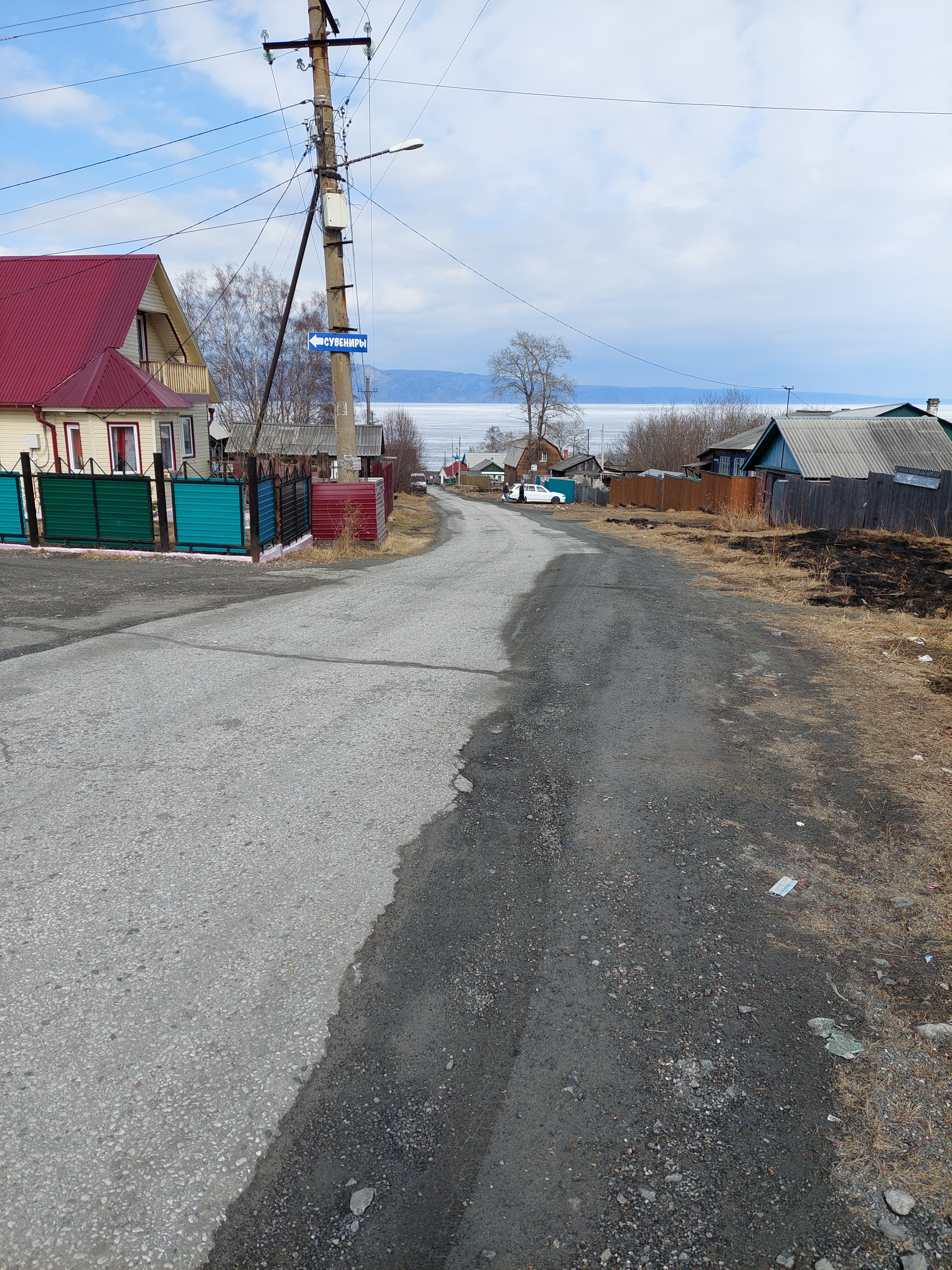 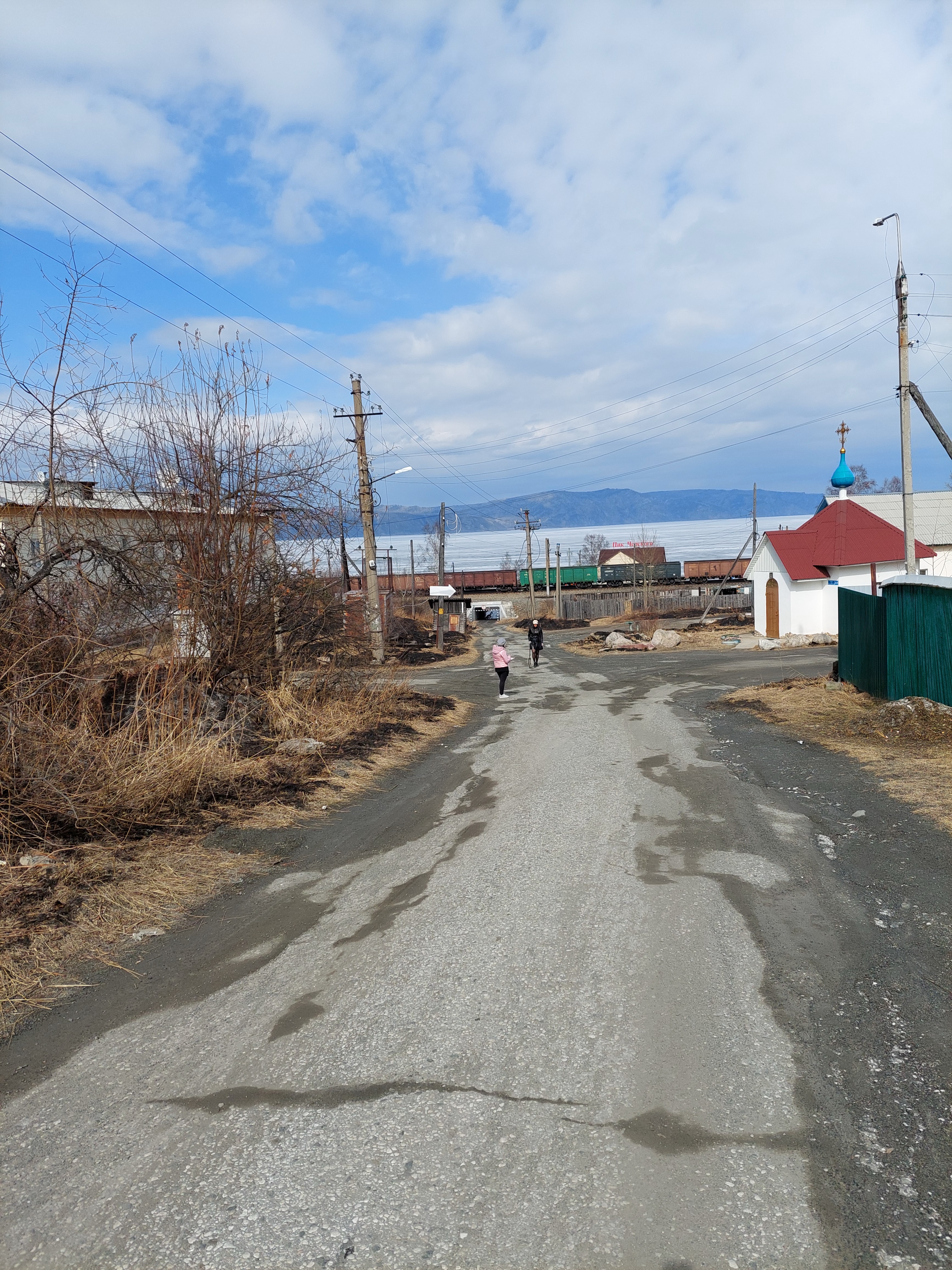 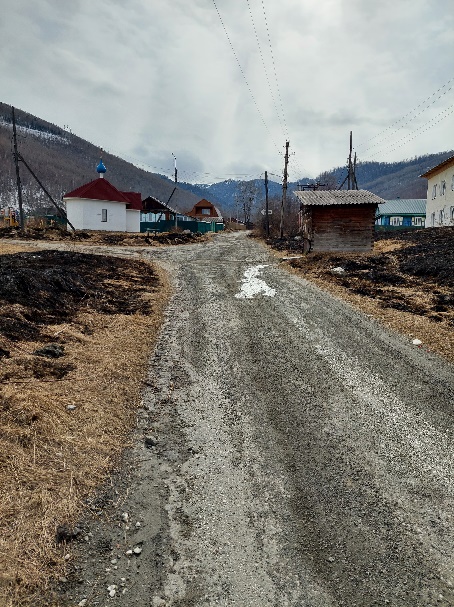 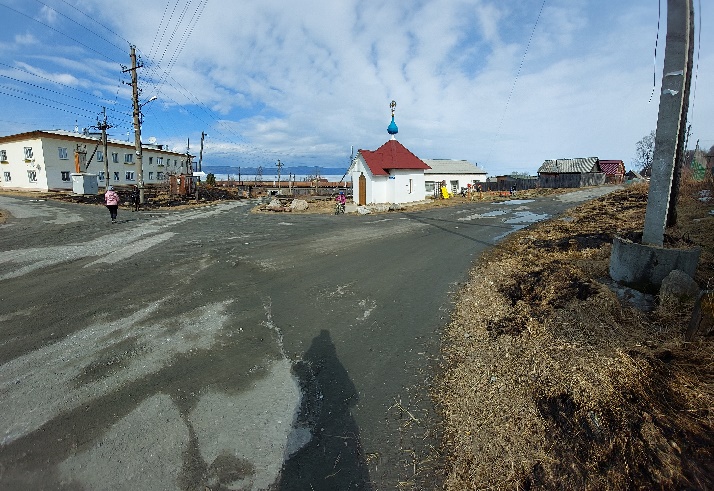 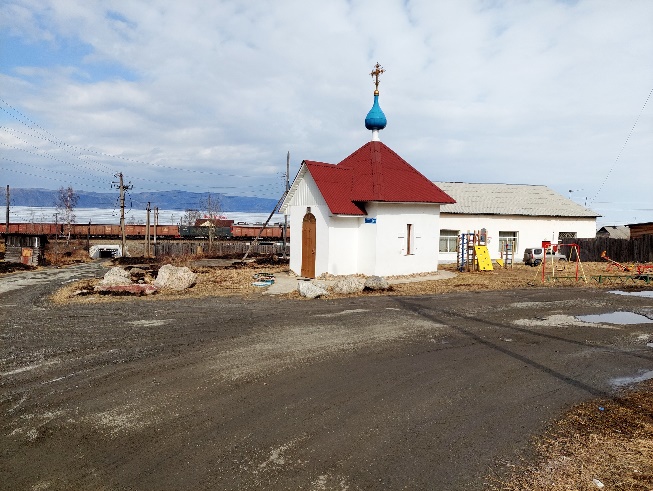 Описание мероприятий по благоустройству:В целях комплексного благоустройства территории вблизи ДК «Волна» необходимо выполнить следующий вид работ:отсыпка дорожного полотна вокруг здания ДК «Волна»;ремонт дорожного полотна по ул. Зои Космодемьянской, ул. Линейной; нарезка кюветой;подрезка кустарников;установка дорожных знаков.Проект благоустройства, утвержденный главой Слюдянского муниципального образования, включающий: ситуационную схему в масштабе поселения, схему градостроительного анализа территории, схемы плана благоустройства с указанием границ благоустройства, площади благоустройства, основных показателей и решений представлен в приложении №1 к паспорту:Визуализация решений (примеры элементов) по благоустройству.- Дорожные знаки: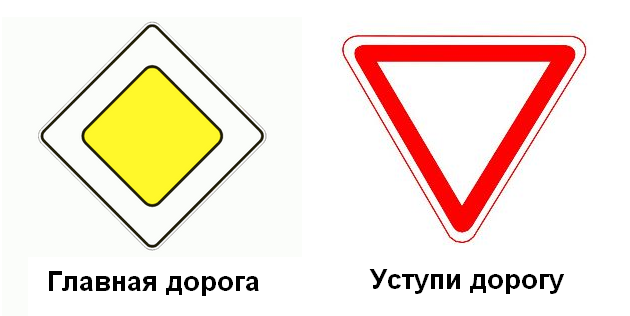 Календарный план реализации мероприятий проектаПриложение №1к паспорту проектаАдминистрация Слюдянского городского поселенияПроект благоустройства общественных пространств в п. Сухой ручей Слюдянского района Иркутской области Утверждаю:Глава Слюдянского МО_________________В.Н. Сендзяк Содержание	Перечень чертежей	Описание проектаБлагоустройство общественной территории в п. Сухой ручей Слюдянского района, включает в себя 3 направления:Благоустройство зоны отдыха в п. Сухой ручей», направление «Создание и обустройство зон отдыха, спортивных и детских игровых площадок, площадок для занятия адаптивной физической культурой и адаптивным спортом для лиц с ограниченными возможностями здоровья – 388 м2;Устройство парковки вблизи ДК «Волна» п. Сухой ручей, направление «Создание и обустройство мест автомобильных и велосипедных парковок – 675 м2;Ремонт дорожного полотна автомобильной дороги общего пользования местного значения по ул. Зои Космодемьянской, ул. Линейной п. Сухой ручей, направление - «Ремонтно-восстановительные работы улично-дорожной сети и дворовых проездов» - 2 200 м2.Территория расположена на южном берегу залива Култук озера Байкал в 3 км к юго-востоку от города Слюдянка на Транссибирской магистрали и федеральной автомагистрали Р258 «Байкал».Категория земель: земли населённых пунктов, в зоне РЗ-2 Зона отдыха в соответствии с правилами землепользования и застройки Слюдянского муниципального образования утверждёнными решением Думы Слюдянского городского поселения от 25.06.2020 года № 42- IV – ГД.(рис.1)Рисунок 1 - Карта градостроительного зонирования п. Сухой Ручей Слюдянский район Иркутской области Общая численность населения, проживающего в населенном пункте Сухой ручей на 1 января 2021 года составляет – 282 человека.На земельном участке имеются сложившиеся пешеходно-транспортные связи.Климатические данныеРайон характеризуется климатическим подрайоном 1В согласно таблице Б1 «СП 131.13330.2012. Свод правил. Строительная климатология. Актуализированная редакция СНиП 23-01-99*»-среднегодовая температура воздуха -0,7 0С;-абсолютная максимальная температура воздуха +310С;-абсолютная минимальная температура воздуха -400С;-средняя максимальная температура воздуха наиболее теплого месяца +19,80С;-температура воздуха наиболее холодной пятидневки, обеспеченностью 0,98 -300С;- температура воздуха наиболее холодных суток, обеспеченностью 0,98 -320С;-средняя температура наиболее холодного периода -300С;-продолжительность периода со средней суточной температурой -5,30С 274 суток;- продолжительность периода со средней суточной температурой -110С 177 суток;-средняя температура наружного воздуха наиболее холодного месяца -17,40С;-средняя температура наружного воздуха наиболее жаркого месяца +15,30С.В январе и июле преобладают ветры юго-западного направления.Расчетное значение веса снегового покрова на 1 кв.м горизонтальной поверхности земли согласно табл. 10.1 «СП 20.13330.2011. Свод правил. Нагрузки и воздействия*» для II района - 1,2 кПаНормативное значение ветрового давления согласно табл. 11.1 «СП 20.13330.2016. Свод правил. Нагрузки и воздействия*» для III района - 0,38 кПа.Сейсмичность площадки - 9 баллов.Максимальная глубина промерзания - 2,8 м. Характеристика существующей ситуацииДетская игровая площадка, расположенная в близи здания ДК «Волна» не имеет оборудования предназначенного для всех слоев населения.На территории населенного пункта в близи здания ДК «Волна», расположенного по адресу: Слюдянский район, п. Сухой ручей, ул. Линейная, д.15 отсутствуют парковочные места для автомобилей, что создает множество неудобства из-за хаотичного расположения транспортных средств. В связи с этим возникают помеха для движения автомобилей и пешеходов. На территории здания ДК «Волна» освещение отсутствует.Автомобильная дорога, с примыкающими к ней участками, расположенная вблизи здания ДК «Волна» является дорогой общего пользования местного значения Слюдянского муниципального образования, примыкающая к федеральной автомобильной дороге Р-258 «Байкал» Иркутск - Улан-Удэ - Чита на 120 км (+-800 метров), используется гражданами для прохода и проезда к своим участкам.Текущее состояние: асфальтовая дорога, общей протяженностью 347 метра, покрытие проезжей части имеет просадки, выбоины и иные повреждений, затрудняющие движение транспортных средств с разрешенной Правилами дорожного движения скоростьюОбъездная автомобильная дорога, расположенная в близи здания ДК «Волна», является дорогой общего пользования местного значения Слюдянского муниципального образования, используется гражданами для прохода и проезда к своим участкам. Технологический путь с другой стороны здания, необходимый для подъезда рабочего транспорта. Текущее состояние: дороги, общей протяженностью 61,4 метра, не имеют асфальтового слоя, покрытие дорожного полотна имеет просадки и ямы, что затрудняет движение транспортных средств. Основные проектные решенияПланировочные решения определены исходя из функционального назначения проектируемого объекта и требований СП 42.13330.2011 актуализированная редакция СНиП 2.07.01-89* «Градостроительство. Планировка и застройка городских и сельских поселений».3.1. Проект «Благоустройство зоны отдыха в п. Сухой ручей», направление «Создание и обустройство зон отдыха, спортивных и детских игровых площадок, площадок для занятия адаптивной физической культурой и адаптивным спортом для лиц с ограниченными возможностями здоровья». Для маломобильных групп населения предусмотрена лестница с перилами и поручнями. Проектом выполнено комплексное благоустройство, включающее в себя:- устройство 2х лестниц;- установка малых архитектурных форм, элементов благоустройства 1 скамейка, 2 урны;- устройство детских игровых площадок;- демонтаж старой скамейки;- демонтаж существующих элементов детской игровой площадки (качеля-балансир, карусель, качеля на цепях).Проект «Устройство парковки вблизи ДК «Волна» п. Сухой ручей», направление «Создание и обустройство мест автомобильных парковок»;Проектом выполнено комплексное благоустройство, включающее в себя:- устройство асфальтового покрытия парковки; - устройство уличного освещения – 2 шт.; - покраска фасада здания ДК «Волна»; - завоз земли; - посадка цветов и создание рокария. Проект «Ремонт дорожного полотна автомобильной дороги общего пользования местного значения по ул. Зои Космодемьянской, ул. Линейной п. Сухой ручей, направление - «Ремонтно-восстановительные работы улично-дорожной сети и дворовых проездов».Проектом выполнено комплексное благоустройство, включающее в себя:- устройство асфальтового покрытия проезда;- отсыпка технологического пути и объездного пути;- нарезка кюветов;- укладка водоотводных труб;- установка дорожных знаков;- подрезка кустов вдоль автомобильной дороги.№ п/пНаименование проектаОбъем финансирования, рублей№ п/пНаименование проектаОбъем финансирования, рублей1Проект по благоустройству сельских территорий «Благоустройство зоны отдыха в п. Сухой ручей», направление «Создание и обустройство зон отдыха, спортивных и детских игровых площадок, площадок для занятия адаптивной физической культурой и адаптивным спортом для лиц с ограниченными возможностями здоровья»1 118 550,232Проект по благоустройству сельских территорий «Устройство парковки вблизи ДК «Волна» п. Сухой ручей», направление «Создание и обустройство мест автомобильных и велосипедных парковок»615 415,643Проект по благоустройству сельских территорий «Ремонт дорожного полотна автомобильной дороги общего пользования местного значения по ул. Зои Космодемьянской, ул. Линейной п. Сухой ручей», направление - «Ремонтно-восстановительные работы улично-дорожной сети и дворовых проездов»2 313 830,94ИТОГО:ИТОГО:4 047 796,81Направление реализации проектаСоздание и обустройство зон отдыха, спортивных и детских игровых площадок, площадок для занятия адаптивной физической культурой и адаптивным спортом для лиц с ограниченными возможностями здоровьяНаименование проекта, адрес или описание местоположенияБлагоустройство зоны отдыха в п. Сухой ручей Адрес: Иркутская область, Слюдянский район, п. Сухой ручей, в районе ул. Линейной, д. 15Проект соответствует нормам безопасности и требованиям законодательства Российской Федерации (да/нет)даПлощадь, на которой реализуется проект, кв. м.388 м2Цель и задачи проектаЦели проекта:создание комфортной, удобной и безопасной среды для жителей;создание визитной карточки поселка Сухой ручей;создание событийности с вовлечением местных жителей, сообществ, администрации; Задачи проекта:создание функциональных зон для отдыха различных социальных и возрастных групп; создание условий для проведения досуга и занятий спортом детей, взрослых, молодежи в малых населенных пунктах сельской местностисохранение природного ландшафта;комплексное благоустройство территории возле сельского клуба ДК «Волна»Инициаторы проекта (наименование юридического лица (индивидуального предпринимателя); фамилия, имя, отчество (при наличии) гражданина)Жители посёлка Сухой ручей – староста поселка - Истомина Ольга Кимовна;Муниципального бюджетного учреждения "Центр спорта, культуры и досуга".Заявитель проекта (наименование органа местного самоуправления муниципального образования Иркутской области)Администрация Слюдянского городского поселения Слюдянского районаДата начала реализации проекта01.04.2022 годДата окончания реализации проекта01.10.2022 годПродолжительность реализации проекта (количество месяцев со сроком реализации до 31 декабря года, в котором запланировано предоставление субсидии)6 месяцевОбщие расходы по проекту, тыс. рублей:1 118,55 тыс. рублейв том числе за счет средств:субсидии (сумма средств федерального бюджета и бюджета субъекта Российской Федерации, которая не превышает 2 млн. рублей и не > 70% от общих расходов по проекту)517,34 тыс. рублейместного бюджета (средства подтверждаются выпиской из сводной бюджетной росписи местного бюджета, подтверждающей наличие в местном бюджете бюджетных ассигнований на реализацию проекта в финансовом году, в котором запланировано предоставление субсидии, заверенной финансовым органом муниципального образования Иркутской области)84,22 тыс. рублейобязательного вклада граждан, индивидуальных предпринимателей и юридических лиц – всего, тыс. рублей516,99 тыс. рублейиз них:вклад граждан, тыс. рублей: - денежными средствами - трудовым участиемпроведение субботниковпредоставлением помещенийтехническими средствамииное (указать наименования вида расходов)вклад индивидуальных предпринимателей, тыс. рублей:100,00 тыс. рублейденежными средствамитрудовым участиемпредоставлением помещенийтехническими средствамииное (указать наименования вида расходов)100,00 тыс. рублей (приобретение беседки со столиком и скамейкой)вклад юридических лиц, тыс. рублей416,99 тыс. рублейденежными средствамитрудовым участием38,07 тыс. рублей предоставлением помещенийтехническими средствами99,83 тыс. рублейиное (указать наименования вида расходов)279,09 (приобретение материалов для ремонтных работ)№Описание работТрудовые затраты, количество человеко-часов*Стоимость одного человека-часа, рублей**Стоимость трудовых затрат, рублей1Установка Беседки11,2398,001 100,562Выравнивание поверхности у часовни90,3181,407 351,213Укладка геотекстиля под основание  ДИК;4,2578,69334,444Устройство покрытия из песка под ДИК; демонтаж 2 качелей; устройство ступеней, подход к детской площадке; монтаж ДИК и спортивного оборудования279,2098,1127 392,235Устройство скамейки, демонтаж старых скамеек7,3190,80663,736Установка урн1,4880,52119,177Покраска  1 ДИК10,5899,141 048,858Окраска существующего ограждения0,6394,3359,43Всего: 404,9938 069,62Численность сельского населения, подтвердившего участие в реализации проекта, человек82из них молодежи до 30 лет7Группы населения, которые будут пользоваться результатами проекта (дети, учащиеся, студенты и др.)282Количество человек, являющихся выгодоприобретателями, в том числе:282прямо, человек282косвенно, человек-№Инициатор проекта (ф.и.о. гражданина/наименование юридического лица, индивидуального предпринимателя)Краткое описание вклада и роль в реализации проектаИстомина Ольга Кимовна -староста поселка Сухой ручей Слюдянского района Иркутской области, выступающая в интересах всех жителей поселка – ответственный житель за организацию сбора предложений и информирования населения о мероприятиях проектаМуниципального бюджетного учреждения "Центр спорта, культуры и досуга"Финансовая поддержка проекта, предоставление помещения для обсуждения проектаМуниципального бюджетного учреждения «Благоустройство»Финансовая поддержка проекта, предоставление технических средств и строительных материалов, выполнение работЖители п. Сухой ручейТрудовое участие в реализации проектаНаименование мероприятий (указываются только те части, которые имеют непосредственное отношение к проекту)Сроки реализацииОтветственный исполнительПодготовительные работы: МайМБУ «Благоустройство», жители посёлкаВыравнивание поверхности у часовниМайМБУ «Благоустройство», жители посёлкаУборка территорииМайМБУ «Благоустройство», жители посёлкаПогрузка вручную мусораМайМБУ «Благоустройство», жители посёлкаРемонтно-строительные работы:Июнь-августМБУ «Благоустройство»Демонтаж - 2 качели, песочницаИюнь-августМБУ «Благоустройство»Укладка геотекстиля под основание ДИКИюнь-августМБУ «Благоустройство»Устройство покрытия из песка под ДИКИюнь-августМБУ «Благоустройство»Установка урн 2 шт.Июнь-августМБУ «Благоустройство»Устройство скамейкиИюнь-августМБУ «Благоустройство»Устройство ступеней, подход к детской площадкеИюнь-августМБУ «Благоустройство»Монтаж детских игровых и спортивных комплексов, качели, беседки, МАФИюнь-августМБУ «Благоустройство»Покраска существующего ограждения и ДИК Июнь-августМБУ «ЦСКД»Приобретение оборудования (расписать подробно):Апрель-июньАдминистрация Слюдянского городского поселенияПесочный дворик с горкой Длина - 5010 мм, ширина - 4130 мм, высота-2290 мм, высота горки - 510 ммВозрастная группа: 2-6 летАпрель-июньАдминистрация Слюдянского городского поселенияКачеля маятниковая с подвесом "Гнездо"Длина - 3560 мм, ширина-1420 мм, высота-2245 ммВозрастная группа: 5-12 летАпрель-июньАдминистрация Слюдянского городского поселенияКачалка-Балансир Длина-2600 мм, ширина-770 мм, высота-710 ммВозрастная группа: 3-6 летАпрель-июньАдминистрация Слюдянского городского поселенияКомплекс «Воркаут» Длина - 4100 мм, ширина-2400 мм, высота-2600 ммВозрастная группа: От 14 летАпрель-июньАдминистрация Слюдянского городского поселенияУличный тренажер Длина - 2660 мм, ширина-1200 мм, высота-2230 ммВозрастная группа: От 14 летАпрель-июньАдминистрация Слюдянского городского поселенияИнформационный стенд Длина-1120 мм, ширина-60 мм, высота-2120 ммАпрель-июньАдминистрация Слюдянского городского поселенияУрна 2 шт. Длина - 400 мм, ширина-350 мм, высота-600 ммОбъем(Л)≈ 16 лАпрель-июньАдминистрация Слюдянского городского поселенияБеседка со столиком и лавочкой 8-мигранная, зашивная 2500*2150*2500Апрель-июньИП СтепановПрочая деятельность (указать наименование)Обустройство прилегающей территории, субботникисентябрьМБУ «Благоустройство», МБУ «ЦСКД» жители посёлкаНаименование расходовЗапрашива-емые средства (субсидия)Местный бюджетВнебюджетные источники,Внебюджетные источники,Внебюджетные источники,Внебюджетные источники,Внебюджетные источники,Внебюджетные источники,Внебюджетные источники,Внебюджетные источники,Внебюджетные источники,Внебюджетные источники,Внебюджетные источники,Внебюджетные источники,Внебюджетные источники,Внебюджетные источники,Внебюджетные источники,Внебюджетные источники,Наименование расходовЗапрашива-емые средства (субсидия)Местный бюджетвклад юридических лицвклад юридических лицвклад юридических лицвклад юридических лицвклад юридических лицвклад индивидуальных предпринимателейвклад индивидуальных предпринимателейвклад индивидуальных предпринимателейвклад индивидуальных предпринимателейвклад индивидуальных предпринимателейвклад гражданвклад гражданвклад гражданвклад гражданвклад гражданДСТУППТСИДСТУППТСИДСТУППТСИ1. Приобретение детского игрового и спортивного оборудования, элементов благоустройства, МАФ для зоны отдыха, в том числе:517,3484,22100,001) ДИК - Песочный дворик с горкой Длина - 5010 мм, ширина - 4130 мм, высота-2290 мм, высота горки - 510 ммВозрастная группа: 2-6 лет156,7725,522) Качеля маятниковая с подвесом "Гнездо"Длина - 3560 мм, ширина-1420 мм, высота-2245 ммВозрастная группа: 5-12 лет123,0520,033) Качалка-Балансир Длина-2600 мм, ширина-770 мм, высота-710 ммВозрастная группа: 3-6 лет15,942,604) Комплекс «Воркаут» Длина - 4100 мм, ширина-2400 мм, высота-2600 ммВозрастная группа: От 14 лет128,0920,855) Уличный тренажер Длина - 2660 мм, ширина-1200 мм, высота-2230 ммВозрастная группа: От 14 лет68,1511,096) Информационный стенд Длина-1120 мм, ширина-60 мм, высота-2120 мм17,292,827) Урна ж/б 2 шт. Длина - 400 мм, ширина-350 мм, высота-600 ммОбъем(Л)≈ 16 л8,041,318) Беседка 8-мигранная, зашивная 2500*2150*2500100,002. Ремонтно-строительные работы:38,0799,83279,091) Выравнивание поверхности у часовни7,357,1188,402) Установка беседки 8-мигранная, зашивная 2500*2150*25001,103,853,843) Зона отдыха:укладка геотекстиля под основание ДИК; устройство покрытия из песка под ДИК;демонтаж ДИК; устройство лестницы; монтаж новых ДИК и спортивного оборудования; установка 2 урн;устройство скамейки;демонтаж ветхой скамейки28,5188,87181,634) Покраска ДИК и ограждения1,115,23Всего: 517,3484,2238,0799,83279,09100,00Общие расходы по проекту:1 118,55 тыс. рублей1 118,55 тыс. рублей1 118,55 тыс. рублей1 118,55 тыс. рублей1 118,55 тыс. рублей1 118,55 тыс. рублей1 118,55 тыс. рублей1 118,55 тыс. рублей1 118,55 тыс. рублей1 118,55 тыс. рублей1 118,55 тыс. рублей1 118,55 тыс. рублей1 118,55 тыс. рублей1 118,55 тыс. рублей1 118,55 тыс. рублей1 118,55 тыс. рублей1 118,55 тыс. рублей1 118,55 тыс. рублей№ п/пНаименованиеСтр.Содержание тома. Перечень чертежей.1Пояснительная записка31Описание проекта32Климатические данные43Характеристика существующей ситуации44Основные проектные решения5НаименованиеЛист Схема планировочной организации земельного участка. «Устройство парковки вблизи ДК «Волна»» п. Сухой ручей М 1:1008Схема планировочной организации земельного участка. «Благоустройство зоны отдыха в п. Сухой ручей» М 1:1009Схема планировочной организации земельного участка. Ремонт дорожного полотна автомобильной дороги общего пользования местного значения по ул. Зои Космодемьянской, ул. Линейной п. Сухой ручей М 1:10010Ситуационный план. «Устройство парковки вблизи ДК «Волна» п. Сухой ручей»11Ситуационный план. «Благоустройство зоны отдыха в п. Сухой ручей»12Ситуационный план. «Ремонт дорожного полотна автомобильной дороги общего пользования местного значения по ул. Зои Космодемьянской, ул. Линейной п. Сухой ручей»13Схема градостроительного анализа14Направление реализации проектаСоздание и обустройство мест автомобильных и велосипедных парковокНаименование проекта, адрес или описание местоположенияУстройство парковки вблизи ДК «Волна» п. Сухой ручей Адрес: Иркутская область, Слюдянский район, п. Сухой ручей, в районе ул. Линейной, д. 15Проект соответствует нормам безопасности и требованиям законодательства Российской Федерации (да/нет)даПлощадь, на которой реализуется проект, кв. м.675 м2Цель и задачи проектаЦели проекта:создание комфортной, удобной и безопасной среды для жителей;борьба с хаотичной парковкой;создание визитной карточки поселка Сухой ручей;сокращение количества случаев правил парковки;защита пешеходного пространства от парковки автомобилейЗадачи проекта:создание пространств для парковки автотранспорта;повышение безопасности дорожного движения;комплексное благоустройство территории.Инициаторы проекта (наименование юридического лица (индивидуального предпринимателя); фамилия, имя, отчество (при наличии) гражданина)Жители посёлка Сухой ручей – староста поселка - Истомина Ольга Кимовна;Муниципального бюджетного учреждения "Центр спорта, культуры и досуга".Заявитель проекта (наименование органа местного самоуправления муниципального образования Иркутской области)Администрация Слюдянского городского поселения Слюдянского районаДата начала реализации проекта01.05.2022 годДата окончания реализации проекта01.09.2022 годПродолжительность реализации проекта (количество месяцев со сроком реализации до 31 декабря года, в котором запланировано предоставление субсидии)4 месяцевОбщие расходы по проекту, тыс. рублей:615,42 тыс. рублейв том числе за счет средств:субсидии (сумма средств федерального бюджета и бюджета субъекта Российской Федерации, которая не превышает 2 млн. рублей и не > 70% от общих расходов по проекту)428,33 тыс. рублейместного бюджета (средства подтверждаются выпиской из сводной бюджетной росписи местного бюджета, подтверждающей наличие в местном бюджете бюджетных ассигнований на реализацию проекта в финансовом году, в котором запланировано предоставление субсидии, заверенной финансовым органом муниципального образования Иркутской области)43,08 тыс. рублейобязательного вклада граждан, индивидуальных предпринимателей и юридических лиц – всего, тыс. рублей144,01 тыс. рублейиз них:вклад граждан, тыс. рублей: - денежными средствами - трудовым участиемпроведение субботниковПредоставлением помещенийтехническими средствамииное (указать наименования вида расходов)вклад индивидуальных предпринимателей, тыс. рублей:денежными средствамитрудовым участиемпредоставлением помещенийтехническими средствамииное (указать наименования вида расходов)вклад юридических лиц, тыс. рублей144,01 тыс. рублейденежными средствамитрудовым участием11,74 тыс. рублей предоставлением помещенийтехническими средствами11,23 тыс. рублейиное (указать наименования вида расходов)121,04 тыс. рублей (приобретение материалов для ремонтных работ, приобретение саженцев)№Описание работТрудовые затраты, количество человеко-часов*Стоимость одного человека-часа, рублей**Стоимость трудовых затрат, рублей1Устройство освещения8,73100,29875,502Озеленение зоны отдыха у часовни, у примыкания к дороге по ул.З.Космодемьянской 44,9884,903 818,623Ремонт фасада 78,1090,177 042,42Всего: 131,8111 736,54Численность сельского населения, подтвердившего участие в реализации проекта, человек82из них молодежи до 30 лет7Группы населения, которые будут пользоваться результатами проекта (дети, учащиеся, студенты и др.)282Количество человек, являющихся выгодоприобретателями, в том числе:282прямо, человек282косвенно, человек-№Инициатор проекта (ф.и.о. гражданина/наименование юридического лица, индивидуального предпринимателя)Краткое описание вклада и роль в реализации проектаИстомина Ольга Кимовна -староста поселка Сухой ручей Слюдянского района Иркутской области, выступающая в интересах всех жителей поселка – ответственный житель за организацию сбора предложений и информирования населения о мероприятиях проектаМуниципального бюджетного учреждения "Центр спорта, культуры и досуга"Финансовая поддержка проекта, предоставление помещения для обсуждения проектаМуниципального бюджетного учреждения «Благоустройство»Финансовая поддержка проекта, предоставление технических средств и строительных материалов, выполнение работЖители п. Сухой ручейТрудовое участие в реализации проектаНаименование мероприятий (указываются только те части, которые имеют непосредственное отношение к проекту)Сроки реализацииОтветственный исполнительПодготовительные работы: МайМБУ «Благоустройство», жители посёлкаУборка территорииМайМБУ «Благоустройство», жители посёлкаПогрузка вручную мусораМайМБУ «Благоустройство», жители посёлкаРемонтно-строительные работы:Июнь-августАдминистрация Слюдянского городского поселения,МБУ «Благоустройство»,МБУ «ЦСКД»Асфальтирование прохода от парковки до крыльца ДК "Волна"Июнь-августАдминистрация Слюдянского городского поселения,МБУ «Благоустройство»,МБУ «ЦСКД»Устройство парковкиИюнь-августАдминистрация Слюдянского городского поселения,МБУ «Благоустройство»,МБУ «ЦСКД»Устройство освещения (2 светильника)Июнь-августАдминистрация Слюдянского городского поселения,МБУ «Благоустройство»,МБУ «ЦСКД»Ремонт фасада здания ДК «Волна»Июнь-августАдминистрация Слюдянского городского поселения,МБУ «Благоустройство»,МБУ «ЦСКД»Приобретение оборудования (расписать подробно):МайМБУ «Благоустройство»,МБУ «ЦСКД»Приобретение саженцев:МайМБУ «Благоустройство»,МБУ «ЦСКД»Спирея березолистая 10 шт.МайМБУ «Благоустройство»,МБУ «ЦСКД»Барбарис Тунберга 4 шт.МайМБУ «Благоустройство»,МБУ «ЦСКД»Кизильник горизонтальный 3 шт.МайМБУ «Благоустройство»,МБУ «ЦСКД»Туя западная 3 шт.МайМБУ «Благоустройство»,МБУ «ЦСКД»Кочедыжник видаля 3шт.МайМБУ «Благоустройство»,МБУ «ЦСКД»Лилейник 6 шт.МайМБУ «Благоустройство»,МБУ «ЦСКД»Калина обыкновенная Бульденеж 3 шт.МайМБУ «Благоустройство»,МБУ «ЦСКД»Уличный светодиодный светильник 2 шт.МайМБУ «Благоустройство»,МБУ «ЦСКД»Прочая деятельность (указать наименование)Озеленение прилегающей территории, субботникиМай-августМБУ «ЦСКД» жители посёлкаНаименование расходовЗапрашиваемые средства (субсидия)Местный бюджетВнебюджетные источники,Внебюджетные источники,Внебюджетные источники,Внебюджетные источники,Внебюджетные источники,Внебюджетные источники,Внебюджетные источники,Внебюджетные источники,Внебюджетные источники,Внебюджетные источники,Внебюджетные источники,Внебюджетные источники,Внебюджетные источники,Внебюджетные источники,Внебюджетные источники,Наименование расходовЗапрашиваемые средства (субсидия)Местный бюджетвклад юридических лицвклад юридических лицвклад юридических лицвклад юридических лицвклад юридических лицвклад индивидуальных предпринимателейвклад индивидуальных предпринимателейвклад индивидуальных предпринимателейвклад индивидуальных предпринимателейвклад индивидуальных предпринимателейвклад гражданвклад гражданвклад гражданвклад гражданвклад гражданДСТУППТСИДСТУППТСИДСТУППТСИУстройство парковки, асфальтирование прохода от парковки до крыльца ДК "Волна". 428,3343,08Устройство освещения0,884,8915,42Ремонт фасада здания ДК «Волна»7,040,3719,99Озеленение территории3,825,9785,63Всего: 11,7411,23121,04Общие расходы по проекту:615,42 тыс. рублей615,42 тыс. рублей615,42 тыс. рублей615,42 тыс. рублей615,42 тыс. рублей615,42 тыс. рублей615,42 тыс. рублей615,42 тыс. рублей615,42 тыс. рублей615,42 тыс. рублей615,42 тыс. рублей615,42 тыс. рублей615,42 тыс. рублей615,42 тыс. рублей615,42 тыс. рублей615,42 тыс. рублей615,42 тыс. рублей№ п/пНаименованиеСтр.Содержание тома. Перечень чертежей.1Пояснительная записка31Описание проекта32Климатические данные43Характеристика существующей ситуации44Основные проектные решения5НаименованиеЛист Схема планировочной организации земельного участка. «Устройство парковки вблизи ДК «Волна»» п. Сухой ручей М 1:1008Схема планировочной организации земельного участка. «Благоустройство зоны отдыха в п. Сухой ручей» М 1:1009Схема планировочной организации земельного участка. Ремонт дорожного полотна автомобильной дороги общего пользования местного значения по ул. Зои Космодемьянской, ул. Линейной п. Сухой ручей М 1:10010Ситуационный план. «Устройство парковки вблизи ДК «Волна» п. Сухой ручей»11Ситуационный план. «Благоустройство зоны отдыха в п. Сухой ручей»12Ситуационный план. «Ремонт дорожного полотна автомобильной дороги общего пользования местного значения по ул. Зои Космодемьянской, ул. Линейной п. Сухой ручей»13Схема градостроительного анализа14Направление реализации проектаРемонтно-восстановительные работы улично-дорожной сети и дворовых проездовНаименование проекта, адрес или описание местоположения«Ремонт дорожного полотна автомобильной дороги общего пользования местного значения по ул. Зои Космодемьянской, ул. Линейной п. Сухой ручей»Адрес: Иркутская область, Слюдянский район, п. Сухой ручей, ул.  Зои Космодемьянской, ул. ЛинейнаяПроект соответствует нормам безопасности и требованиям законодательства Российской Федерации (да/нет)даПлощадь, на которой реализуется проект, кв. м.2 200 м2Цель и задачи проектаЦели проекта:создание комфортной, удобной и безопасной среды для жителей;создание визитной карточки поселка Сухой ручей.Задачи проекта:повышение технического уровня существующих автомобильных дорог, увеличение их пропускной способности;повышение безопасности движения автотранспортных потоков;комплексное благоустройство территории.Инициаторы проекта (наименование юридического лица (индивидуального предпринимателя); фамилия, имя, отчество (при наличии) гражданина)Жители посёлка Сухой ручей – староста поселка - Истомина Ольга Кимовна;Муниципального бюджетного учреждения "Центр спорта, культуры и досуга".Заявитель проекта (наименование органа местного самоуправления муниципального образования Иркутской области)Администрация Слюдянского городского поселения Слюдянского районаДата начала реализации проекта01.05.2022 годДата окончания реализации проекта01.08.2022 годПродолжительность реализации проекта (количество месяцев со сроком реализации до 31 декабря года, в котором запланировано предоставление субсидии)3 месяцаОбщие расходы по проекту, тыс. рублей:2 313,83 тыс. рублейв том числе за счет средств:субсидии (сумма средств федерального бюджета и бюджета субъекта Российской Федерации, которая не превышает 2 млн. рублей и не > 70% от общих расходов по проекту)1 582,71 тыс. рублейместного бюджета (средства подтверждаются выпиской из сводной бюджетной росписи местного бюджета, подтверждающей наличие в местном бюджете бюджетных ассигнований на реализацию проекта в финансовом году, в котором запланировано предоставление субсидии, заверенной финансовым органом муниципального образования Иркутской области)393,21 тыс. рублейобязательного вклада граждан, индивидуальных предпринимателей и юридических лиц – всего, тыс. рублей337,91 тыс. рублейиз них:вклад граждан, тыс. рублей: - денежными средствами - трудовым участиемпроведение субботниковпредоставлением помещенийтехническими средствамииное (указать наименования вида расходов)вклад индивидуальных предпринимателей, тыс. рублей:денежными средствамитрудовым участиемпредоставлением помещенийтехническими средствамииное (указать наименования вида расходов)вклад юридических лиц, тыс. рублей337,91 тыс. рублейденежными средствамитрудовым участием15,21 тыс. рублей предоставлением помещенийтехническими средствами51,08 тыс. рублейиное (указать наименования вида расходов)271,62 тыс. рублей (приобретение материалов для ремонтных работ)№Описание работТрудовые затраты, количество человеко-часов*Стоимость одного человека-часа, рублей**Стоимость трудовых затрат, рублей1 Отсыпка проезда м/у детской площадкой и ДК "Волна", отсыпка проезда за ДК "Волна"14,77110,451 631,422Обрезка крон кустарников, устройство кюветов, устройство водоотводных труб, установка дорожных знаков139,2097,5513 579,01Всего: 153,9715 210,42Численность сельского населения, подтвердившего участие в реализации проекта, человек82из них молодежи до 30 лет7Группы населения, которые будут пользоваться результатами проекта (дети, учащиеся, студенты и др.)282Количество человек, являющихся выгодоприобретателями, в том числе:282прямо, человек282косвенно, человек-№Инициатор проекта (ф.и.о. гражданина/наименование юридического лица, индивидуального предпринимателя)Краткое описание вклада и роль в реализации проектаИстомина Ольга Кимовна -староста поселка Сухой ручей Слюдянского района Иркутской области, выступающая в интересах всех жителей поселка – ответственный житель за организацию сбора предложений и информирования населения о мероприятиях проектаМуниципального бюджетного учреждения "Центр спорта, культуры и досуга"Финансовая поддержка проекта, предоставление помещения для обсуждения проектаМуниципального бюджетного учреждения «Благоустройство»Финансовая поддержка проекта, предоставление технических средств и строительных материалов, выполнение работЖители п. Сухой ручейТрудовое участие в реализации проектаНаименование мероприятий (указываются только те части, которые имеют непосредственное отношение к проекту)Сроки реализацииОтветственный исполнительПодготовительные работы: МайМБУ «Благоустройство», жители посёлкаУборка территорииМайМБУ «Благоустройство», жители посёлкаПогрузка вручную мусораМайМБУ «Благоустройство», жители посёлкаРемонтно-строительные работы:Июнь-июльАдминистрация Слюдянского городского поселения,МБУ «Благоустройство»Отсыпка проезда м/у детской площадкой и ДК "Волна", отсыпка проезда за ДК "Волна"Июнь-июльАдминистрация Слюдянского городского поселения,МБУ «Благоустройство»Устройство кюветов, устройство водоотводных труб, установка дорожных знаковИюнь-июльАдминистрация Слюдянского городского поселения,МБУ «Благоустройство»Ремонт дорожного полотнаИюнь-июльПриобретение оборудования (расписать подробно):МайМБУ «Благоустройство»Дорожные знаки 6 шт.МайМБУ «Благоустройство»Прочая деятельность (указать наименование)Обрезка крон кустарников, проведение субботниковМайМБУ «Благоустройство», жители посёлка№ п/пНаименованиеСтр.Содержание тома. Перечень чертежей.1Пояснительная записка31Описание проекта32Климатические данные43Характеристика существующей ситуации44Основные проектные решения5НаименованиеЛист Схема планировочной организации земельного участка. «Устройство парковки вблизи ДК «Волна»» п. Сухой ручей М 1:1008Схема планировочной организации земельного участка. «Благоустройство зоны отдыха в п. Сухой ручей» М 1:1009Схема планировочной организации земельного участка. Ремонт дорожного полотна автомобильной дороги общего пользования местного значения по ул. Зои Космодемьянской, ул. Линейной п. Сухой ручей М 1:10010Ситуационный план. «Устройство парковки вблизи ДК «Волна» п. Сухой ручей»11Ситуационный план. «Благоустройство зоны отдыха в п. Сухой ручей»12Ситуационный план. «Ремонт дорожного полотна автомобильной дороги общего пользования местного значения по ул. Зои Космодемьянской, ул. Линейной п. Сухой ручей»13Схема градостроительного анализа14